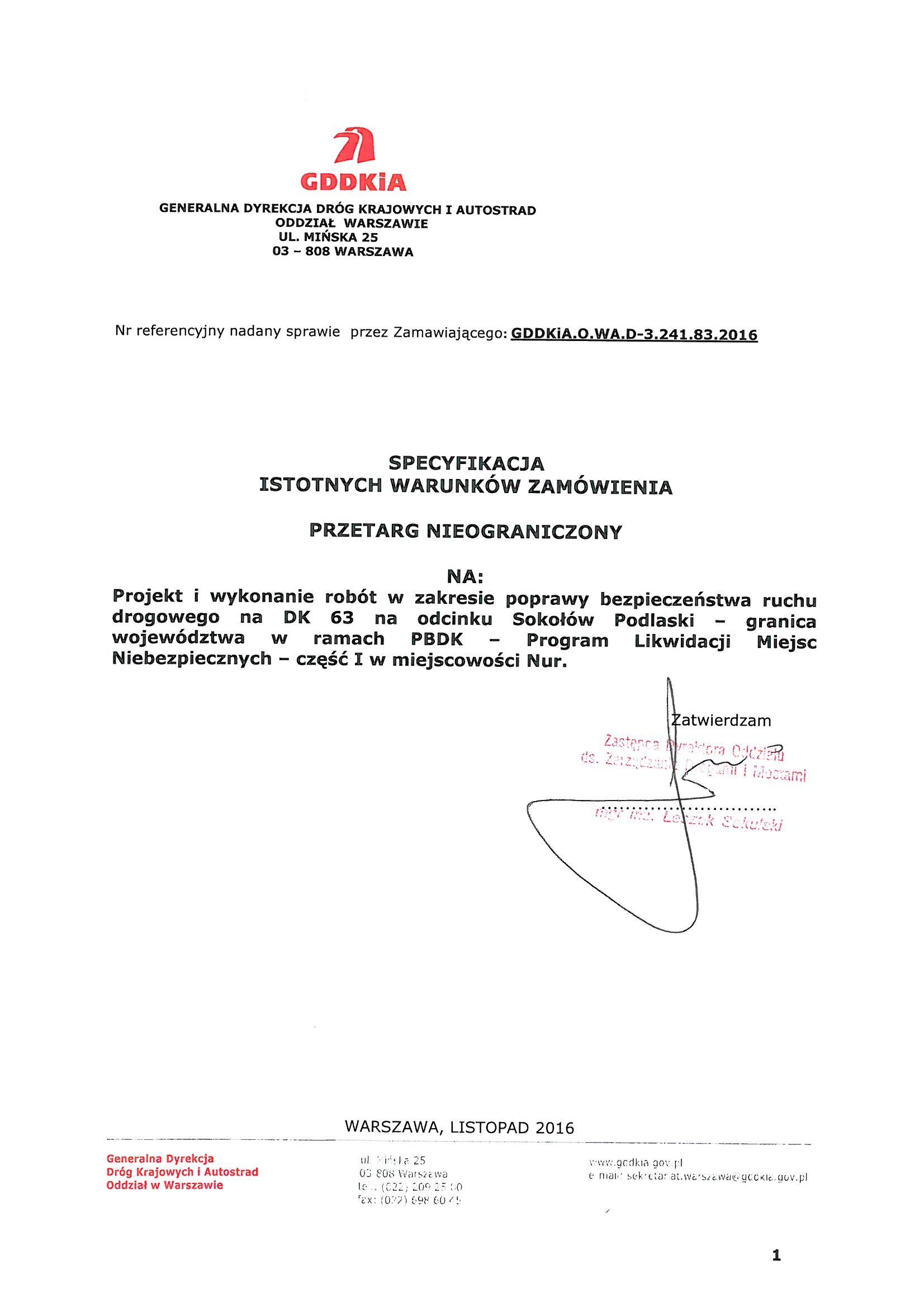 Specyfikacja Istotnych Warunków Zamówienia zawiera: Tom I:	INSTRUKCJA DLA WYKONAWCÓWRozdział 1	Instrukcja dla Wykonawców (IDW):Rozdział 2	Formularz Oferta:Rozdział 3	Formularze dotyczące spełniania przez Wykonawcę warunków udziału w postępowaniu/ wykazania braku podstaw do wykluczenia Wykonawcy z postępowania:Formularz 3.1. 	Oświadczenie Wykonawcy składane na podstawie art. 25a ust. 1 ustawy Pzp dotyczące przesłanek wykluczenia z postępowania;Formularz 3.2. Oświadczenie Wykonawcy składane na podstawie art. 25a ust. 1 ustawy Pzp dotyczące spełniania warunków udziału w postępowaniu;Formularz 3.3 Wzór ZOBOWIĄZANIA do oddania do dyspozycji Wykonawcy niezbędnych zasobów na potrzeby realizacji  zamówienia Formularz 3.4  Oświadczenie o przynależności/braku przynależności do grupy kapitałowej o której mowa w art. 24 ust 1 pkt 23 ustawy PzpTom II:           ISTOTNE POSTANOWIENIA UMOWYTom III:	Program Funkcjonalno - Użytkowy (PFU), wraz z załącznikamiTom IV:          Warunki Wykonania i Odbioru Robót Budowlanych (WWiORB)Tom V:           Wykaz Płatności Tom I INSTRUKCJA DLA WYKONAWCÓWRozdział 1Instrukcja dla Wykonawców (IDW)1.	ZAMAWIAJĄCYGeneralna Dyrekcja Dróg Krajowych i Autostrad  Oddział w Warszawie 	Adres: 03-808 Warszawa, ul. Mińska 25 	telefon: (22) 209 23 60; fax.: (22) 209 24 74	REGON: 017511575-00108, NIP: 113-20-97-244	adres strony internetowej: www.gddkia.gov.pl 2. 	OZNACZENIE POSTĘPOWANIAPostępowanie, którego dotyczy niniejszy dokument oznaczone jest znakiem:  GDDKiA.O.WA.D-3.241.83.2016Wykonawcy powinni we wszelkich kontaktach z Zamawiającym powoływać się 
na wyżej podane oznaczenie.3. 	TRYB POSTĘPOWANIAPostępowanie o udzielenie zamówienia prowadzone jest w trybie przetargu nieograniczonego na podstawie ustawy z dnia 29 stycznia 2004 roku Prawo zamówień publicznych (Dz. U. z 2015 r. poz. 2164 z późn. zm.) zwanej dalej „ustawą Pzp”.4. 	ŹRÓDŁA FINANSOWANIAZamówienie jest finansowane ze środków będących w dyspozycji Generalnego Dyrektora Dróg Krajowych i Autostrad. Zamawiający dopuszcza możliwość udzielenia zaliczki w wysokości do 50% wartości umowy. W przypadku udzielenia zaliczki Zamawiający będzie żądał wniesienia zabezpieczenia zaliczki.5. 	PRZEDMIOT ZAMÓWIENIA5.1.	Przedmiotem zamówienia jest: Projekt i wykonanie robót w zakresie poprawy bezpieczeństwa ruchu drogowego na DK 63 na odcinku Sokołów Podlaski – granica województwa w ramach PBDK – Program Likwidacji Miejsc Niebezpiecznych – część I w miejscowości Nur.CPV (Wspólny Słownik Zamówień):  45100000-8, 71320000-7, 71322000-1, 45233130-9, 45233162-2, 45233280-5, 45231000-5, 45232000-2, 71330000-0, 45233290-8, 45233292-2, 77310000-6, 45233260-9, 45233161-5, 45233220-7, 45200000-9, 45110000-1Przedmiot zamówienia zwany jest dalej „przedmiotem zamówienia”.Specyfikacja Istotnych Warunków Zamówienia zwana jest dalej „SIWZ” 
lub „Specyfikacją”.Zamawiający nie dopuszcza składania ofert częściowych.Zamawiający nie dopuszcza składania ofert wariantowych.Realizacja zamówienia podlega prawu polskiemu, w tym w szczególności ustawie z dnia 7 lipca 1994 roku Prawo budowlane (tj. Dz.U. z 2016r. poz. 290 ze zm.) ustawie z dnia 23 kwietnia 1964 r. Kodeks cywilny (tj. Dz. U. z 2016 r. poz. 380 ze zm.) i ustawie z dnia 29 stycznia 2004 r. Prawo zamówień publicznych (tj. Dz. U. z 2015 r. poz. 2164 ze zm.).5.2. 	Zamawiający nie przewiduje możliwości udzielenia zamówień, o których mowa w art. 67 ust. 1 pkt 6 ustawy Pzp, 5.3.	Szczegółowo przedmiot zamówienia opisany został w Tomie II - V SIWZ.5.4.    Wymagania zatrudnienia przez Wykonawcę lub podwykonawcę na podstawie umowy o pracę, o których mowa w art. 29 ust. 3a ustawy Pzp, osób wykonujących wskazane przez Zamawiającego czynności w zakresie realizacji zamówienia zostały określone w Tomie II i Tomie III SIWZ.Powyższe wymagania określają w szczególności:a)   sposób dokumentowania zatrudnienia osób, o których mowa w art. 29 ust. 3a ustawy Pzp,b)   uprawnienia Zamawiającego w zakresie kontroli spełniania przez wykonawcę wymagań, o których mowa w art. 29 ust. 3a ustawy Pzp, oraz sankcje z tytułu niespełnienia tych wymagań,c)   rodzaj czynności niezbędnych do realizacji zamówienia, których dotyczą wymagania zatrudnienia na podstawie umowy o pracę przez wykonawcę lub podwykonawcę osób wykonujących czynności w trakcie realizacji zamówienia.5.5.PODWYKONAWSTWO:Zamawiający nie zastrzega obowiązku osobistego wykonania przez Wykonawcę kluczowych części zamówienia.  b) 	Wykonawca może powierzyć wykonanie części zamówienia podwykonawcy.c) 	Zamawiający żąda wskazania przez Wykonawcę części zamówienia, których wykonanie zamierza powierzyć podwykonawcom, i podania przez Wykonawcę firm podwykonawców, zgodnie z pkt 10.8 IDW.d) 	Pozostałe wymagania dotyczące podwykonawstwa zostały określone w Tomie II SIWZ 6. 	TERMIN REALIZACJI ZAMÓWIENIA6.1.	Termin wykonania zamówienia: od  daty podpisania umowy do 30 listopada 20177. 	WARUNKI UDZIAŁU W POSTĘPOWANIU 7.1.	O udzielenie zamówienia mogą ubiegać się Wykonawcy, którzy nie podlegają wykluczeniu oraz spełniają określone przez zamawiającego warunki udziału w postępowaniu.7.2.	O udzielenie zamówienia mogą ubiegać się Wykonawcy, którzy spełniają warunki dotyczące:1) 	kompetencji lub uprawnień do prowadzenia określonej działalności zawodowej, o ile wynika to z odrębnych przepisów:„Nie dotyczy” 2)	sytuacji ekonomicznej lub finansowej:„Nie dotyczy” 3)	zdolności technicznej lub zawodowej:a)	Wykonawcy:Wykonawca musi wykazać się doświadczeniem, w wykonaniu (zakończeniu) 
w okresie ostatnich 5 lat przed upływem terminu składania ofert, a jeżeli okres prowadzenia działalności jest krótszy - w tym okresie, 1 zadania polegającego na projektowaniu i budowie lub na projektowaniu i przebudowie, lub budowie, lub przebudowie, lub remoncie (z wyłączeniem remontu cząstkowego) odcinka drogi lub ulicy klasy min.  G obejmującego skrzyżowanie z drogą klasy min. Z. W przypadku Wykonawców wspólnie ubiegających się o udzielenie zamówienia, spełnianie warunków w pkt 7.2.3)a) IDW, Wykonawcy wykazują łącznie. b) 	osób:Wykonawca musi wskazać osoby, które będą uczestniczyć w wykonywaniu zamówienia, legitymujące się kwalifikacjami zawodowymi i doświadczeniem odpowiednimi do funkcji, jakie zostaną im powierzone. Wykonawca, na każdą funkcję wymienioną poniżej, wskaże osoby, które musi mieć dostępne na etapie realizacji zamówienia, spełniające następujące wymagania: 1) osoba proponowana do pełnienia funkcji Kierownika Robót:wymagana liczba osób:1 Doświadczenie zawodowe:1 zadanie w zakresie wykonania budowy/przebudowy odcinka drogi lub ulic klasy min.  G obejmującego skrzyżowanie z drogą klasy min. Z na stanowisku Kierownika Robót lub Kierownika Budowy lub Inspektora Nadzoru Robót Drogowych2) osoba proponowana do pełnienia funkcji Projektant branży drogowejwymagana liczba osób: 1 Doświadczenie zawodowe:Doświadczenie przy realizacji 1 zadania obejmującego opracowanie dokumentacji projektowej składającej się co najmniej z projektu budowlanego na budowę lub przebudowę odcinka drogi lub ulic klasy min.  G obejmującego skrzyżowanie z drogą klasy min. Z na stanowiskach Głównego Projektanta Drogowego lub Projektanta Drogowego    Nie dopuszcza się łączenia wyżej wymienionych funkcji przez jedną osobę.W przypadku Wykonawców wspólnie ubiegających się o udzielenie zamówienia, spełnianie warunków w pkt 7.2.3)b) IDW, Wykonawcy wykazują łącznie.7.3.	Zamawiający może, na każdym etapie postępowania, uznać, że Wykonawca nie posiada wymaganych zdolności, jeżeli zaangażowanie zasobów technicznych lub zawodowych Wykonawcy w inne przedsięwzięcia gospodarcze Wykonawcy może mieć negatywny wpływ na realizację zamówienia.8. 	PRZESŁANKI WYKLUCZENIA WYKONAWCÓW8.1.	Z postępowania o udzielenie zamówienia wyklucza się Wykonawcę, w stosunku do którego zachodzi którakolwiek z okoliczności, o których mowa w art. 24 ust. 1 pkt 12 – 23 ustawy Pzp.8.2.	Dodatkowo Zamawiający wykluczy Wykonawcę 1)	w stosunku do którego otwarto likwidację, w zatwierdzonym przez sąd układzie w postępowaniu restrukturyzacyjnym jest przewidziane zaspokojenie wierzycieli przez likwidację jego majątku lub sąd zarządził likwidację jego majątku w trybie art. 332 ust. 1 ustawy z dnia 15 maja 2015 r. – Prawo restrukturyzacyjne (Dz. U. z 2015 r. poz. 978, 1259, 1513, 1830 i 1844) lub którego upadłość ogłoszono, z wyjątkiem Wykonawcy, który po ogłoszeniu upadłości zawarł układ zatwierdzony prawomocnym postanowieniem sądu, jeżeli układ nie przewiduje zaspokojenia wierzycieli przez likwidację majątku upadłego, chyba że sąd zarządził likwidację jego majątku w trybie art. 366 ust. 1 ustawy z dnia 28 lutego 2003 r. – Prawo upadłościowe (Dz. U. z 2015 r. poz. 233, 978, 1166, 1259 i 1844 oraz z 2016 r. poz. 615);8.3.	Wykluczenie Wykonawcy następuje zgodnie z art. 24 ust. 7 ustawy Pzp.8.4.	Wykonawca, który podlega wykluczeniu na podstawie art. 24 ust. 1 pkt 13 i 14 oraz 16–20 ustawy Pzp lub na podstawie okoliczności wymienionych w  pkt 8.2. IDW, może przedstawić dowody na to, że podjęte przez niego środki są wystarczające do wykazania jego rzetelności, w szczególności udowodnić naprawienie szkody wyrządzonej przestępstwem lub przestępstwem skarbowym, zadośćuczynienie pieniężne za doznaną krzywdę lub naprawienie szkody, wyczerpujące wyjaśnienie stanu faktycznego oraz współpracę z organami ścigania oraz podjęcie konkretnych środków technicznych, organizacyjnych i kadrowych, które są odpowiednie dla zapobiegania dalszym przestępstwom lub przestępstwom skarbowym lub nieprawidłowemu postępowaniu Wykonawcy. Regulacji, o której mowa w zdaniu pierwszym nie stosuje się, jeżeli wobec Wykonawcy, będącego podmiotem zbiorowym, orzeczono prawomocnym wyrokiem sądu zakaz ubiegania się o udzielenie zamówienia oraz nie upłynął określony w tym wyroku okres obowiązywania tego zakazu.8.5.	Wykonawca nie podlega wykluczeniu, jeżeli Zamawiający, uwzględniając wagę i szczególne okoliczności czynu Wykonawcy, uzna za wystarczające dowody przedstawione na podstawie pkt. 8.4 IDW.8.6.	Zamawiający może wykluczyć Wykonawcę na każdym etapie postępowania o udzielenie zamówienia.9. 	OŚWIADCZENIA I DOKUMENTY, JAKIE ZOBOWIĄZANI SĄ DOSTARCZYĆ WYKONAWCY W CELU WYKAZANIA BRAKU PODSTAW WYKLUCZENIA ORAZ POTWIERDZENIA SPEŁNIANIA WARUNKÓW UDZIAŁU W POSTĘPOWANIU9.1.	Do oferty Wykonawca zobowiązany jest dołączyć aktualne na dzień składania ofert oświadczenie stanowiące wstępne potwierdzenie, że Wykonawca:a)	nie podlega wykluczeniu;b)	spełnia warunki udziału w postępowaniu.9.2.	Oświadczenia, o których mowa w pkt 9.1. IDW Wykonawca zobowiązany jest złożyć zgodnie z wzorem Formularza 3.1 i 3.2 9.3.	Wykonawca, w terminie 3 dni od dnia zamieszczenia na stronie internetowej informacji, o której mowa w art. 86 ust. 5, przekazuje zamawiającemu oświadczenie o przynależności lub braku przynależności do tej samej grupy kapitałowej, o której mowa w art. 24 ust. 1 pkt 23 ustawy Pzp. ( wzór oświadczenia stanowi Formularz 3.4)  Wraz ze złożeniem oświadczenia, Wykonawca może przedstawić dowody, że powiązania z innym Wykonawcą nie prowadzą do zakłócenia konkurencji w postępowaniu o udzielenie zamówienia.9.4.	Zamawiający przed udzieleniem zamówienia, wezwie Wykonawcę, którego oferta została oceniona najwyżej, do złożenia w wyznaczonym, nie krótszym niż 5 dni, terminie aktualnych na dzień złożenia oświadczeń lub dokumentów, potwierdzających okoliczności, o których mowa w art. 25 ust. 1 ustawy Pzp.9.5.	Jeżeli jest to niezbędne do zapewnienia odpowiedniego przebiegu postępowania o udzielenie zamówienia, Zamawiający może na każdym etapie postępowania wezwać Wykonawców do złożenia wszystkich lub niektórych oświadczeń lub dokumentów potwierdzających, że nie podlegają wykluczeniu oraz spełniają warunki udziału w postępowaniu, a jeżeli zachodzą uzasadnione podstawy do uznania, że złożone uprzednio oświadczenia lub dokumenty nie są już aktualne, do złożenia aktualnych oświadczeń lub dokumentów.9.6.	Zamawiający, zgodnie z art. 24 aa ustawy Pzp, w pierwszej kolejności dokona oceny ofert, a następnie zbada czy Wykonawca, którego oferta została oceniona jako najkorzystniejsza nie podlega wykluczeniu oraz spełnia warunki udziału w postępowaniu.9.7.	Na wezwanie zamawiającego Wykonawca zobowiązany jest do złożenia następujących oświadczeń lub dokumentów:1)	W celu potwierdzenia spełniania przez Wykonawcę warunków udziału 
w postępowaniu:a) wykazu robót budowlanych wykonanych nie wcześniej niż w okresie ostatnich 5 lat przed upływem terminu składania ofert, a jeżeli okres prowadzenia działalności jest krótszy – w tym okresie, wraz z podaniem ich rodzaju, wartości, daty, miejsca wykonania i podmiotów, na rzecz których roboty te zostały wykonane, z załączeniem dowodów określających czy te roboty budowlane zostały wykonane należycie, w szczególności informacji o tym czy roboty zostały wykonane zgodnie z przepisami prawa budowlanego i prawidłowo ukończone, przy czym dowodami, o których mowa, są referencje bądź inne dokumenty wystawione przez podmiot, na rzecz którego roboty budowlane były wykonywane, a jeżeli z uzasadnionej przyczyny o obiektywnym charakterze wykonawca nie jest w stanie uzyskać tych dokumentów – inne dokumenty;b) wykazu osób, skierowanych przez Wykonawcę do realizacji zamówienia publicznego, w szczególności odpowiedzialnych za kierowanie robotami wraz z informacjami na temat ich kwalifikacji zawodowych, uprawnień, doświadczenia i wykształcenia niezbędnych do wykonania zamówienia publicznego, a także zakresu wykonywanych przez nie czynności oraz informacją o podstawie do dysponowania tymi osobami 9.8. 	Jeżeli wykaz, oświadczenia lub inne złożone przez Wykonawcę dokumenty, o których mowa w pkt 9.7.1) IDW budzą wątpliwości zamawiającego, może on zwrócić się bezpośrednio do właściwego podmiotu, na rzecz którego roboty były wykonane, o dodatkowe informacje lub dokumenty w tym zakresie.9.9.  W przypadku wątpliwości co do treści dokumentu złożonego przez Wykonawcę, Zamawiający może zwrócić się do właściwych organów odpowiednio kraju, w którym Wykonawca ma siedzibę lub miejsce zamieszkania lub miejsce zamieszkania ma osoba, której dokument dotyczy, o udzielenie niezbędnych informacji dotyczących tego dokumentu.9.10.	Wykonawca nie jest obowiązany do złożenia oświadczeń lub dokumentów potwierdzających okoliczności, o których mowa w art. 25 ust. 1 pkt 1 i 3 ustawy Pzp, jeżeli Zamawiający posiada oświadczenia lub dokumenty dotyczące tego Wykonawcy lub może je uzyskać za pomocą bezpłatnych i ogólnodostępnych baz danych, w szczególności rejestrów publicznych w rozumieniu ustawy z dnia 17 lutego 2005 r. o informatyzacji działalności podmiotów realizujących zadania publiczne (Dz. U. z 2014 r. poz. 1114 oraz z 2016 r. poz. 352).10. 	INFORMACJA DLA WYKONAWCÓW POLEGAJĄCYCH NA ZASOBACH INNYCH PODMIOTÓW, NA ZASADACH OKREŚLONYCH W ART. 22A USTAWY PZP ORAZ ZAMIERZAJĄCYCH POWIERZYĆ WYKONANIE CZĘŚCI ZAMÓWIENIA PODWYKONAWCOM10.1.	Wykonawca  może w celu potwierdzenia spełniania warunków udziału w postępowaniu, w stosownych sytuacjach oraz w odniesieniu do zamówienia, lub jego części, polegać na zdolnościach technicznych lub zawodowych innych podmiotów, niezależnie od charakteru prawnego łączących go z nim stosunków prawnych.10.2.	Wykonawca, który polega na zdolnościach  innych podmiotów   musi udowodnić zamawiającemu, że realizując zamówienie, będzie dysponował niezbędnymi zasobami tych podmiotów, w szczególności przedstawiając zobowiązanie tych podmiotów do oddania mu do dyspozycji niezbędnych zasobów na potrzeby realizacji zamówienia.10.3.	Zamawiający oceni, czy udostępniane Wykonawcy przez inne podmioty zdolności zawodowe, pozwalają na wykazanie przez Wykonawcę spełniania warunków udziału w postępowaniu oraz zbada, czy nie zachodzą wobec tego podmiotu podstawy wykluczenia, o których mowa w art. 24 ust. 1 pkt 13–22 ustawy Pzp oraz, o których mowa w pkt 8.2. IDW. 10.4.	W odniesieniu do warunków dotyczących wykształcenia, kwalifikacji zawodowych lub doświadczenia, Wykonawcy mogą polegać na zdolnościach innych podmiotów, jeśli podmioty te zrealizują roboty, do realizacji których te zdolności są wymagane.10.5.	Jeżeli zdolności zawodowe podmiotu, na którego zdolnościach polega Wykonawca, nie potwierdzają spełnienia przez Wykonawcę warunków udziału w postępowaniu lub zachodzą wobec tych podmiotów podstawy wykluczenia, Zamawiający zażąda, aby Wykonawca w terminie określonym przez Zamawiającego:a)	zastąpił ten podmiot innym podmiotem lub podmiotami lubb)	zobowiązał się do osobistego wykonania odpowiedniej części zamówienia, jeżeli wykaże zdolności techniczne lub zawodowe, o których mowa w pkt 10.1. IDW10.6.	Wykonawca, który powołuje się na zasoby innych podmiotów, w celu wykazania braku istnienia wobec nich podstaw wykluczenia oraz spełniania, w zakresie, w jakim powołuje się na ich zasoby, warunki udziału w postępowaniu zamieszcza informacje o tych podmiotach w oświadczeniu, o którym mowa w pkt 9.1. a) IDW.10.7.  W celu oceny, czy Wykonawca polegając na zdolnościach innych podmiotów na zasadach określonych w art. 22a ustawy Pzp, będzie dysponował niezbędnymi zasobami w stopniu umożliwiającym należyte wykonanie zamówienia publicznego oraz oceny, czy stosunek łączący Wykonawcę z tymi podmiotami gwarantuje rzeczywisty dostęp do ich zasobów, Zamawiający żąda dokumentów, które określają w szczególności:1)	zakres dostępnych Wykonawcy zasobów innego podmiotu;2)	sposób wykorzystania zasobów innego podmiotu, przez Wykonawcę, przy wykonywaniu zamówienia publicznego;3)	zakres i okres udziału innego podmiotu przy wykonywaniu zamówienia publicznego;4)	czy podmiot, na zdolnościach którego Wykonawca polega w odniesieniu do warunków udziału w postępowaniu dotyczących wykształcenia, kwalifikacji zawodowych lub doświadczenia, zrealizuje roboty budowlane lub usługi, których wskazane zdolności dotyczą.10.8. Wykonawca, który zamierza powierzyć wykonanie części zamówienia podwykonawcom, na etapie postępowania o udzielenie zamówienia publicznego jest zobowiązany wskazać w ofercie części zamówienia, których wykonanie zamierza powierzyć podwykonawcom oraz o ile jest to wiadome, podać firmy podwykonawców.11. 	INFORMACJA DLA WYKONAWCÓW WSPÓLNIE UBIEGAJĄCYCH SIĘ O UDZIELENIE ZAMÓWIENIA (SPÓŁKI CYWILNE/ KONSORCJA)11.1.	Wykonawcy mogą wspólnie ubiegać się o udzielenie zamówienia. W takim przypadku Wykonawcy ustanawiają pełnomocnika do reprezentowania ich w postępowaniu o udzielenie zamówienia albo reprezentowania w postępowaniu i zawarcia umowy w sprawie zamówienia publicznego.11.2.	W przypadku Wykonawców wspólnie ubiegających się o udzielenie zamówienia, żaden z nich nie może podlegać wykluczeniu z powodu niespełniania warunków, o których mowa w art. 24 ust. 1 ustawy Pzp, oraz o których mowa w pkt 8.2. IDW , natomiast spełnianie warunków udziału w postępowaniu Wykonawcy wykazują zgodnie z pkt 7.2. IDW.11.3.	W przypadku wspólnego ubiegania się o zamówienie przez Wykonawców, oświadczenia, o których mowa w pkt. 9.1 IDW składa każdy z Wykonawców wspólnie ubiegających się o zamówienie. Dokumenty te potwierdzają spełnianie warunków udziału w postępowaniu oraz brak podstaw wykluczenia w zakresie, w którym każdy z Wykonawców wykazuje spełnianie warunków udziału w postępowaniu oraz brak podstaw wykluczenia.11.4.	W przypadku wspólnego ubiegania się o zamówienie przez Wykonawców  oświadczenie o przynależności lub braku przynależności do tej samej grupy kapitałowej, o którym mowa w pkt. 9.3. IDW składa każdy z Wykonawców.11.5. W przypadku wspólnego ubiegania się o zamówienie przez Wykonawców są  oni zobowiązani na wezwanie Zamawiającego złożyć dokumenty i oświadczenia o których mowa w pkt 9.7., przy czym :1) dokumenty i oświadczenia o których mowa w pkt 9.7.1) składa odpowiednio Wykonawca / Wykonawcy, który/którzy wykazuje/ą spełnianie warunku, w zakresie i na zasadach opisanych w pkt 7.2 IDW.12. 	SPOSÓB KOMUNIKACJI ORAZ WYMAGANIA FORMALNE DOTYCZĄCE SKŁADANYCH OŚWIADCZEŃ I DOKUMENTÓW12.1.	W postępowaniu komunikacja między Zamawiającym a Wykonawcami odbywa się za pośrednictwem operatora pocztowego w rozumieniu ustawy z dnia 23 listopada 2012 r. – Prawo pocztowe (Dz. U. z 2012 r. poz. 1529 oraz z 2015 r. poz. 1830), osobiście, za pośrednictwem posłańca, faksu lub przy użyciu środków komunikacji elektronicznej w rozumieniu ustawy z dnia 18 lipca 2002 r. o świadczeniu usług drogą elektroniczną (Dz. U. z 2013 r. poz. 1422, z 2015 r. poz. 1844 oraz z 2016 r. poz. 147 i 615), z uwzględnieniem wymogów dotyczących formy, ustanowionych poniżej w pkt 12.3. – 12.6. IDW.Zamawiający wyznacza Panią Martę Szymkiewicz do kontaktowania się z Wykonawcami:tel. +48 22 209 23 61 , fax. +48 (22) 209 24 74, e-mail mszymkiewicz@gddkia.gov.plGeneralna Dyrekcja Dróg Krajowych i Autostrad  Oddział w Warszawie , ul. Mińska 25, 03-808 Warszawa  12.2.	Jeżeli Zamawiający lub Wykonawca przekazują oświadczenia, wnioski, zawiadomienia oraz informacje za pośrednictwem faksu lub przy użyciu środków komunikacji elektronicznej w rozumieniu ustawy z dnia 18 lipca 2002 r. o świadczeniu usług drogą elektroniczną, każda ze stron na żądanie drugiej strony niezwłocznie potwierdza fakt ich otrzymania.12.3.	W postępowaniu oświadczenia o których mowa w pkt 9.1, składa się w formie pisemnej albo w postaci elektronicznej.12.4.	Ofertę składa się pod rygorem nieważności w formie pisemnej.12.5.	Oświadczenia, o których mowa w rozporządzeniu Ministra Rozwoju z dnia 26 lipca 2016 r. w sprawie rodzajów dokumentów, jakich może żądać zamawiający od Wykonawcy w postępowaniu o udzielenie zamówienia (Dz. U. poz. 1126), zwanym dalej „rozporządzeniem” dotyczące Wykonawcy i innych podmiotów, na zdolnościach lub sytuacji których polega Wykonawca na zasadach określonych w art. 22a ustawy Pzp oraz dotyczące podwykonawców, należy złożyć w oryginale.12.6. Zobowiązanie, o którym mowa w pkt 10.2. IDW należy złożyć w formie analogicznej jak w pkt 12.5. IDW, tj. w oryginale.   12.7.	Dokumenty, o których mowa w rozporządzeniu, inne niż oświadczenia, o których mowa powyżej w pkt 12.5 IDW, należy złożyć w oryginale lub kopii potwierdzonej za zgodność z oryginałem.Poświadczenia za zgodność z oryginałem dokonuje odpowiednio Wykonawca, podmiot, na którego zdolnościach lub sytuacji polega Wykonawca, Wykonawcy wspólnie ubiegający się o udzielenie zamówienia publicznego albo podwykonawca, w zakresie dokumentów, które każdego z nich dotyczą. Potwierdzenie za zgodność z oryginałem następuje w formie pisemnej lub w formie elektronicznej. Poświadczenie za zgodność z oryginałem dokonywane w formie pisemnej powinno być sporządzone w sposób umożliwiający identyfikację podpisu (np. wraz z imienną pieczątką osoby poświadczającej kopię dokumentu za zgodność z oryginałem).12.8.	Zamawiający może żądać przedstawienia oryginału lub notarialnie poświadczonej kopii dokumentów, o których mowa w rozporządzeniu, innych niż oświadczeń, wyłącznie wtedy, gdy złożona kopia dokumentu jest nieczytelna lub budzi wątpliwości co do jej prawdziwości.12.9.	Dokumenty sporządzone w języku obcym są składane wraz z tłumaczeniem na język polski.13.	UDZIELANIE WYJAŚNIEŃ TREŚCI SIWZ 13.1.	Wykonawca może zwrócić się do Zamawiającego o wyjaśnienie treści specyfikacji istotnych warunków zamówienia (SIWZ), kierując wniosek na adres: Generalna Dyrekcja Dróg Krajowych i AutostradOddział w Warszawieul. Mińska 2503-808 WarszawaZamawiający prosi o przekazywanie pytań również drogą elektroniczną (na adres wskazany w pkt. 12.1 IDW w formie edytowalnej, gdyż skróci to czas udzielania wyjaśnień.13.2.	Zamawiający jest obowiązany udzielić wyjaśnień niezwłocznie, jednak nie później niż na 2 dni przed upływem terminu składania ofert – pod warunkiem, że wniosek o wyjaśnienie treści SIWZ wpłynął do Zamawiającego nie później niż do końca dnia, w którym upływa połowa wyznaczonego terminu składania ofert.Jeżeli wniosek o wyjaśnienie treści specyfikacji istotnych warunków zamówienia wpłynął po upływie terminu składania wniosku, o którym mowa w pkt 13.2, lub dotyczy udzielonych wyjaśnień, Zamawiający może udzielić wyjaśnień albo pozostawić wniosek bez rozpoznania.Przedłużenie terminu składania ofert nie wpływa na bieg terminu składania wniosku, o którym mowa w pkt 13.2.13.5.	Treść zapytań wraz z wyjaśnieniami Zamawiający przekaże Wykonawcom, którym przekazał SIWZ, bez ujawniania źródła zapytania, a także zamieści na stronie internetowej.13.6.	W przypadku rozbieżności pomiędzy treścią niniejszej SIWZ a treścią udzielonych wyjaśnień lub zmian SIWZ, jako obowiązującą należy przyjąć treść pisma zawierającego późniejsze oświadczenie Zamawiającego.13.7.	W uzasadnionych przypadkach Zamawiający może przed upływem terminu składania ofert zmienić treść specyfikacji istotnych warunków zamówienia. Dokonaną zmianę SIWZ Zamawiający udostępni na stronie internetowej.13.8.	Jeżeli w wyniku zmiany treści SIWZ nieprowadzącej do zmiany treści ogłoszenia 
o zamówieniu będzie niezbędny dodatkowy czas na wprowadzenie zmian w ofertach, Zamawiający przedłuży termin składania ofert i poinformuje o tym Wykonawców, którym przekazano SIWZ oraz zamieści informację na stronie internetowej.13.9.	Jeżeli zmiana treści SIWZ, będzie prowadziła do zmiany treści ogłoszenia 
o zamówieniu, Zamawiający dokona zmiany treści ogłoszenia o zamówieniu w sposób przewidziany w art. 38 ust. 4a ustawy Pzp oraz jeżeli będzie to konieczne przedłuży termin składania ofert, zgodnie z art. 12a ustawy Pzp.Zamawiający nie zamierza zwoływać zebrania Wykonawców przed składaniem ofert. 14. 	OPIS SPOSOBU PRZYGOTOWANIA OFERT14.1.	Wykonawca może złożyć tylko jedną ofertę.14.2.	Zamawiający nie dopuszcza składania ofert częściowych 14.3.	Zamawiający nie dopuszcza składania ofert wariantowych 14.4.	Ofertę stanowi wypełniony Formularz „Oferta” oraz niżej wymienione wypełnione dokumenty:1) 	Wykaz Płatności (Tom V SIWZ);14.5.	Wraz z ofertą powinny być złożone:Oświadczenia wymagane postanowieniami pkt 9.1 IDW;2)  Zobowiązania wymagane postanowieniami pkt 10.2. IDW,  w przypadku gdy Wykonawca polega na zdolnościach innych podmiotów w celu potwierdzenia spełniania warunków udziału w postępowaniu. 3) 	Pełnomocnictwo do reprezentowania wszystkich Wykonawców wspólnie ubiegających się o udzielenie zamówienia, ewentualnie umowa o współdziałaniu, z której będzie wynikać przedmiotowe pełnomocnictwo. Pełnomocnik może być ustanowiony do reprezentowania Wykonawców w postępowaniu albo do reprezentowania w postępowaniu i zawarcia umowy. Pełnomocnictwo winno być załączone w formie oryginału lub notarialnie poświadczonej kopii;4) 	Dokumenty, z których wynika prawo do podpisania oferty (oryginał lub kopia potwierdzona za zgodność z oryginałem przez notariusza) względnie do podpisania innych oświadczeń lub dokumentów składanych wraz z ofertą, chyba, że Zamawiający może je uzyskać w szczególności za pomocą bezpłatnych i ogólnodostępnych baz danych, w szczególności rejestrów publicznych w rozumieniu ustawy z dnia 17 lutego 2005 r. o informatyzacji działalności podmiotów realizujących zadania publiczne Dz.U. z 2014 poz. 1114 oraz z 2016 poz. 352), a Wykonawca wskazał to wraz ze złożeniem oferty. 14.6.	Oferta powinna być podpisana przez osobę upoważnioną do reprezentowania Wykonawcy, zgodnie z formą reprezentacji Wykonawcy określoną w rejestrze lub innym dokumencie, właściwym dla danej formy organizacyjnej Wykonawcy albo przez upełnomocnionego przedstawiciela Wykonawcy.14.7.	Oferta oraz pozostałe oświadczenia i dokumenty, dla których Zamawiający określił wzory w formie formularzy zamieszczonych w Rozdziale 2 i w Rozdziale 3 Tomu I SIWZ, powinny być sporządzone zgodnie z tymi wzorami, co do treści oraz opisu kolumn i wierszy14.8.	Oferta powinna być sporządzona w języku polskim, z zachowaniem formy pisemnej pod rygorem nieważności. Każdy dokument składający się na ofertę powinien być czytelny14.9.	Każda poprawka w treści oferty, a w szczególności każde przerobienie, przekreślenie, uzupełnienie, nadpisanie, etc. powinno być parafowane przez Wykonawcę, w przeciwnym razie nie będzie uwzględnione.14.10.	Strony oferty powinny być trwale ze sobą połączone i kolejno ponumerowane, z zastrzeżeniem sytuacji opisanej w pkt. 14.11. i 14.12. IDW. W treści oferty powinna być umieszczona informacja o liczbie stron.14.11.	Zamawiający informuje, iż zgodnie z art. 8 ust. 3 ustawy Pzp, nie ujawnia się informacji stanowiących tajemnicę przedsiębiorstwa, w rozumieniu przepisów 
o zwalczaniu nieuczciwej konkurencji, jeżeli Wykonawca, nie później niż w terminie składania ofert, w sposób niebudzący wątpliwości zastrzegł, że nie mogą być one udostępniane oraz wykazał, załączając stosowne wyjaśnienia, iż zastrzeżone informacje stanowią tajemnicę przedsiębiorstwa. Wykonawca nie może zastrzec informacji, o których mowa w art. 86 ust. 4 ustawy Pzp. Wszelkie informacje stanowiące tajemnicę przedsiębiorstwa w rozumieniu ustawy z dnia 16 kwietnia 1993 r. o zwalczaniu nieuczciwej konkurencji (Dz. U. z 2003 r. Nr 153, poz. 1503 ze zm.), które Wykonawca pragnie zastrzec jako tajemnicę przedsiębiorstwa, winny być załączone w osobnym opakowaniu, w sposób umożliwiający łatwe od niej odłączenie i opatrzone napisem: „Informacje stanowiące tajemnicę przedsiębiorstwa – nie udostępniać”, z zachowaniem kolejności numerowania stron oferty.14.12.	Ofertę należy umieścić w zamkniętym opakowaniu, uniemożliwiającym odczytanie jego zawartości bez uszkodzenia tego opakowania. Opakowanie powinno być oznaczone nazwą (firmą) i adresem Wykonawcy, zaadresowane następująco:14.13.	Wymagania określone w pkt 14.10. - 14.12 IDW nie stanowią o treści oferty i ich niespełnienie nie będzie skutkować odrzuceniem oferty. Wszelkie negatywne konsekwencje mogące wyniknąć z niezachowania tych wymagań będą obciążały Wykonawcę.14.14.	Przed upływem terminu składania ofert, Wykonawca może wprowadzić zmiany do złożonej oferty lub wycofać ofertę. Oświadczenia o wprowadzonych zmianach lub wycofaniu oferty powinny być doręczone Zamawiającemu na piśmie pod rygorem ieważności przed upływem terminu składania ofert. Oświadczenia powinny być opakowane tak, jak oferta, a opakowanie powinno zawierać odpowiednio dodatkowe oznaczenie wyrazem: „ZMIANA” lub „WYCOFANIE”.15. 	OPIS SPOSOBU OBLICZENIA CENY OFERTY 15.1. Cena oferty zostanie wyliczona przez Wykonawcę w oparciu o Wykaz Płatności (Tabela wartości elementów zryczałtowanych) sporządzony na Formularzu załączonym w Tomie V SIWZ.15.2..	Wykonawca obliczając cene Oferty musi uwzglednic Opis sposobu Obliczenia Ceny zawarty w tomie V SIWZ – Wykaz Płatności15.3.  Wykonawca obliczając Cenę oferty musi uwzględnić w Wykazie Płatności wszystkie podane i opisane tam pozycje. Wykonawca nie może samodzielnie wprowadzać zmian do Wykazu Płatności. 15.4..	W razie jakichkolwiek wątpliwości wynikających np. z błędów w sumowaniu poszczególnych elementów rozliczeniowych, przy ocenie ofert brana będzie pod uwagę Cena Oferty po poprawieniu oczywistych omyłek rachunkowych zgodnie z art 87 ustawy Pzp.15.5..	Wykonawca powinien wyliczyć Cenę oferty brutto tj  wraz z należnym podatkiem VAT w wysokości przewidzianej ustawowo.15.6.	Cena oferty winna być wyrażona w złotych polskich (zł) z dokładnością do dwóch miejsc po przecinku  .15.7.	Ceny ryczałtowe, określone przez Wykonawcę nie będą zmieniane w toku realizacji przedmiotu zamówienia z wyjątkiem sytuacji opisanych w Umowie.15.8. Tam, gdzie w SIWZ, zostało wskazane pochodzenie (marka, znak towarowy, producent, dostawca) materiałów lub normy, aprobaty, specyfikacje i systemy, o których mowa w art. 30 ust. 1 – 3 ustawy Pzp, Zamawiający dopuszcza oferowanie materiałów lub rozwiązań równoważnych pod warunkiem, że zagwarantują one uzyskanie parametrów technicznych nie gorszych od założonych w SIWZ.15.9.  Cena oferty powinna obejmować całkowity koszt wykonania przedmiotu zamówienia w tym również wszelkie koszty towarzyszące wykonaniu, o których mowa w Tomach II-IV niniejszej SIWZ. 15.10.	Dla działów I i II Wykazu Płatności Zamawiający przewiduje określone w tym formularzu limity. W przypadku gdy którykolwiek z wymienionych limitów zostanie przekroczony w ofercie Wykonawcy, Zamawiający odrzuci taką ofertę.15.11 Jeżeli złożono ofertę, której  wybór prowadziłby do powstania u zamawiającego  obowiązku podatkowego zgodnie z przepisami o podatku od towarów i usług, zamawiający w celu oceny takiej oferty dolicza do przedstawionej w niej ceny podatek od towarów i usług, który miałby obowiązek rozliczyć zgodnie z tymi przepisami. Wykonawca, składając ofertę, informuje zamawiającego, czy wybór oferty będzie prowadzić do powstania u zamawiającego obowiązku podatkowego, wskazując nazwę (rodzaj) towaru lub usługi, których dostawa lub świadczenie będzie prowadzić do jego powstania, oraz wskazując ich wartość bez kwoty podatku.16.	WYMAGANIA DOTYCZĄCE WADIUM    Nie wymaga się wniesienia wadium 17.	MIEJSCE ORAZ TERMIN SKŁADANIA I OTWARCIA OFERT17.1.	Oferty powinny być złożone w:17.2.	Otwarcie ofert nastąpi w terminie 15.12.2016 r., o godz. 12:00 w siedzibie wskazanej w w pkt 17.1, w pok. 82417.3.	Otwarcie ofert jest jawne.17.4.	Z zawartością ofert nie można zapoznać się przed upływem terminu do ich otwarcia.17.5.	 Bezpośrednio przed otwarciem ofert  Zamawiający poda kwotę, jaką zamierza  przeznaczyć na sfinansowanie zamówienia.17.6.	Podczas otwarcia ofert podaje się nazwy (firmy) oraz adresy Wykonawców, a także informacje dotyczące ceny, terminu wykonania zamówienia, okresu gwarancji i warunków płatności zawartych w ofertach.17.7.	Niezwłocznie po otwarciu ofert Zamawiający zamieści na stronie internetowej informacje dotyczące:1) 	kwoty, jaką zamierza przeznaczyć na sfinansowanie zamówienia; 2) 	firm oraz adresów Wykonawców, którzy złożyli oferty w terminie; 3) 	ceny, terminu wykonania zamówienia, okresu gwarancji i warunków płatności zawartych w ofertach.18.	TERMIN ZWIĄZANIA OFERTĄ18.1.	Termin związania ofertą wynosi 30 dni. Bieg terminu związania ofertą rozpoczyna się wraz z upływem terminu składania ofert.18.2.	Wykonawca samodzielnie lub na wniosek Zamawiającego może przedłużyć termin związania ofertą, z tym że Zamawiający może tylko raz, co najmniej na 3 dni przed upływem terminu związania ofertą, zwrócić się do Wykonawców o wyrażenie zgody na przedłużenie terminu, o którym mowa w ust. 1 o oznaczony okres, nie dłuższy jednak niż 60 dni.18.3.	Przedłużenie terminu związania ofertą jest dopuszczalne tylko z jednoczesnym przedłużeniem okresu ważności wadium albo, jeżeli nie jest to możliwie, z wniesieniem nowego wadium na przedłużony okres związania ofertą ( jeżeli wadium było wymagane). Jeżeli przedłużenie terminu związania ofertą dokonywane jest po wyborze oferty najkorzystniejszej, obowiązek wniesienia nowego wadium lub jego przedłużenia ( jeżeli wadium było wymagane ) dotyczy jedynie Wykonawcy, którego oferta została wybrana jako najkorzystniejsza.18.4.	W przypadku wniesienia odwołania po upływie terminu składania ofert bieg terminu związania ofertą ulegnie zawieszeniu do czasu ogłoszenia przez Krajową Izbę Odwoławczą orzeczenia.19.	KRYTERIA WYBORU I SPOSÓB OCENY OFERT ORAZ UDZIELENIE ZAMÓWIENIA19.1.	Przy dokonywaniu wyboru najkorzystniejszej oferty Zamawiający stosować będzie następujące kryteria oceny ofert:Cena	 					– 60 %=60 pktOkres gwarancji 				– 20 %=20 pktTermin wykonania zamówienia       	– 20%=20 pkt19.1.1.	Kryterium „Cena”:Kryterium „Cena” będzie rozpatrywana na podstawie ceny brutto za wykonanie przedmiotu zamówienia, podanej przez Wykonawcę na Formularzu Oferty. Zamawiający ofercie o najniższej cenie przyzna 60 punktów a każdej następnej zostanie przyporządkowana liczba punktów proporcjonalnie mniejsza, według wzoru:19.1.2.	Kryterium Okres gwarancji (G)           Opis kryterium „Okres gwarancji ”Kryterium „Okres gwarancji” będzie rozpatrywany na podstawie długości okresu gwarancji zaoferowanego przez Wykonawcę w pkt. 6) Formularza „Oferta”.UWAGA:Najkrótszy możliwy Okres gwarancji wymagany przez Zamawiającego: 3 lata.Najdłuższy możliwy okres gwarancji uwzględniony do oceny ofert: 5 lat.Wykonawca może zaproponować termin gwarancji w pełnych latach w przedziale od 3 lat do 5 latZaoferowany przez Wykonawcę okres gwarancji zostanie uwzględniony w umowie z Wykonawcą.- Wykonawca, który zaoferuje najkorzystniejszy okres gwarancji (5 lat) – otrzymuje 20 pkt. -  maksymalną liczbę punktów,- Wykonawca, który zaoferuje okres gwarancji 4 lata – otrzymuje 10 pkt.,- Wykonawca, który zaoferuje najmniej korzystny okres gwarancji (3 lata)– otrzymuje 0 pkt.,W tym kryterium można uzyskać maksymalnie 20 punktów. 19.1.3.	Kryterium „Termin wykonania zamówienia”(T)Opis kryterium „termin wykonania zamówienia”Kryterium „termin wykonania zamówienia” będzie rozpatrywany na podstawie terminu wykonania zamówienia zaoferowanego przez Wykonawcę w pkt. 7) Formularza „Oferta”.UWAGA:Najkrótszy możliwy termin wykonania zamówienia uwzględniony do oceny ofert okres od daty podpisania umowy do 30.09.2017 r.Najdłuższy możliwy termin wykonania zamówienia wymagany przez Zamawiającego to okres od daty podpisania umowy do 30.11.2017 r.Zaoferowany przez Wykonawcę termin wykonania zamówienia zostanie uwzględniony w umowie z Wykonawcą.- Wykonawca, który zaoferuje termin wykonania zamówienia: od daty podpisania umowy do 30.09.2017 r.– otrzymuje 20 pkt. -  maksymalną liczbę punktów,- Wykonawca, który zaoferuje termin wykonania zamówienia: od daty podpisania umowy do 30.10.2017 r.– otrzymuje 10 pkt.,- Wykonawca, który zaoferuje najmniej korzystny termin wykonania zamówienia od daty podpisania umowy do 30.11.2017 r. – otrzymuje 0 pkt.,W tym kryterium można uzyskać maksymalnie 20 punktów. 19.2.	Za najkorzystniejszą zostanie uznana oferta Wykonawcy, który spełni wszystkie postawione w niniejszej SIWZ warunki oraz uzyska łącznie największą liczbę punktów (P) stanowiących sumę punktów przyznanych w ramach każdego z podanych kryteriów, wyliczoną zgodnie z poniższym wzorem:P = C + G + Tgdzie: 	 C - liczba punktów przyznana ofercie ocenianej w  kryterium „Cena”G - liczba punktów przyznana ofercie ocenianej w kryterium „Okres gwarancji ”T– liczba  punktów przyznana  ofercie ocenianej w kryterium „Termin wykonania zamówienia” 19.3.	Zamawiający nie przewiduje aukcji elektronicznej.19.4.	Zamawiający poinformuje niezwłocznie wszystkich Wykonawców o:1) 	wyborze najkorzystniejszej oferty, podając nazwę albo imię i nazwisko, siedzibę albo miejsce zamieszkania i adres, jeżeli jest miejscem wykonywania działalności Wykonawcy, którego ofertę wybrano, oraz nazwy albo imiona i nazwiska, siedziby albo miejsca zamieszkania i adresy, jeżeli są miejscami wykonywania działalności Wykonawców, którzy złożyli oferty, a także punktację przyznaną ofertom w każdym kryterium oceny ofert i łączną punktację,2) 	Wykonawcach, którzy zostali wykluczeni,3) 	Wykonawcach, których oferty zostały odrzucone, powodach odrzucenia oferty, a w przypadkach, o których mowa w art. 89 ust. 4 i 5 ustawy Pzp, braku równoważności lub braku spełniania wymagań dotyczących wydajności lub funkcjonalności,4) 	unieważnieniu postępowania– podając uzasadnienie faktyczne i prawne.19.5.	W przypadkach, o których mowa w art. 24 ust. 8 ustawy Pzp, informacja, o której mowa w pkt. 19.4.2 IDW, zawiera wyjaśnienie powodów, dla których dowody przedstawione przez Wykonawcę, Zamawiający uznał za niewystarczające.19.6. 	Zamawiający udostępni informacje, o których mowa w pkt 19.4.1 i 19.4.4 IDW, na stronie internetowej.20.	INFORMACJE O FORMALNOŚCIACH, JAKICH NALEŻY DOPEŁNIĆ PO WYBORZE OFERTY W CELU ZAWARCIA UMOWY20.1.	W przypadku, gdy zostanie wybrana jako najkorzystniejsza oferta Wykonawców wspólnie ubiegających się o udzielenie zamówienia, Wykonawca przed podpisaniem umowy na wezwanie Zamawiającego przedłoży umowę regulującą współpracę Wykonawców, w której m.in. zostanie określony pełnomocnik uprawniony do kontaktów z Zamawiającym oraz do wystawiania dokumentów związanych z płatnościami.20.2.	Wykonawca zobowiązany jest do wniesienia zabezpieczenia należytego wykonania umowy na warunkach określonych w pkt 21.21.	ZABEZPIECZENIE NALEŻYTEGO WYKONANIA UMOWY	Przed podpisaniem umowy Wykonawca wniesie zabezpieczenie należytego wykonania umowy w wysokości 10% zaoferowanej ceny brutto w jednej lub kilku formach określonych w art. 148 ust. 1 ustawy Pzp. Zabezpieczenie w pieniądzu Wykonawca wpłaci przelewem na rachunek bankowy w Banku Gospodarstwa Krajowego Nr 23 1130 1017 0013 4398 8490 0003.22. POUCZENIE O ŚRODKACH OCHRONY PRAWNEJ 22.1. 	Wykonawcy, a także innemu podmiotowi, jeżeli ma lub miał interes w uzyskaniu zamówienia oraz poniósł lub może ponieść szkodę w wyniku naruszenia przez Zamawiającego przepisów ustawy Pzp., przysługują środki ochrony prawnej określone w Dziale VI ustawy Pzp. Środki ochrony prawnej wobec ogłoszenia o zamówieniu oraz specyfikacji istotnych warunków zamówienia przysługują również organizacjom wpisanym na listę, o której mowa w art. 154 pkt 5 ustawy Pzp. 22.2. 	Odwołanie przysługuje wyłącznie wobec czynności: a. określenia warunków udziału w postepowaniu b. wykluczenia odwołującego z postępowania o udzielenie zamówienia; c. odrzucenia oferty odwołującego; d. opisu przedmiotu zamówienia; e. wyboru najkorzystniejszej oferty. 22.3. 	Odwołanie powinno wskazywać czynność lub zaniechanie czynności Zamawiającego, której zarzuca się niezgodność z przepisami ustawy Pzp, zawierać zwięzłe przedstawienie zarzutów, określać żądanie oraz wskazywać okoliczności faktyczne i prawne uzasadniające wniesienie odwołania. 22.4. 	Odwołanie wnosi się do Prezesa Krajowej Izby Odwoławczej w formie pisemnej lub w postaci elektronicznej, podpisane bezpiecznym podpisem elektronicznym weryfikowanym przy pomocy ważnego kwalifikowanego certyfikatu lub równoważnego środka, spełniającego wymagania dla tego rodzaju podpisu . Odwołujący przesyła kopię odwołania zamawiającemu przed upływem terminu do wniesienia odwołania w taki sposób, aby mógł on zapoznać się z jego treścią przed upływem tego terminu. Domniemywa się, iż Zamawiający mógł zapoznać się z treścią odwołania przed upływem terminu do jego wniesienia, jeżeli przesłanie jego kopii nastąpiło przed upływem terminu do jego wniesienia przy użyciu środków komunikacji elektronicznej. 22.5. 	Terminy wniesienia odwołania: 22.5.1. 	Odwołanie wnosi się w terminie 5 dni od dnia przesłania informacji o czynności zamawiającego stanowiącej podstawę jego wniesienia – jeżeli zostały przesłane w sposób określony w art. 180 ust. 5 ustawy Pzp zdanie drugie albo w terminie 10 dni – jeżeli zostały przesłane w inny sposób. 22.5.2.	Odwołanie wobec treści ogłoszenia o zamówieniu, a także wobec postanowień specyfikacji istotnych warunków zamówienia, wnosi się w terminie 5 dni od dnia publikacji ogłoszenia w Biuletynie Zamówień Publicznych lub zamieszczenia specyfikacji istotnych warunków zamówienia na stronie internetowej. 22.5.3.	Odwołanie wobec czynności innych niż określone w pkt. 22.5.1. i 22.5.2. IDW wnosi się w terminie 5 dni od dnia, w którym powzięto lub przy zachowaniu należytej staranności można było powziąć wiadomość o okolicznościach stanowiących podstawę jego wniesienia. 22.5.4.	Jeżeli Zamawiający nie przesłał Wykonawcy zawiadomienia o wyborze oferty najkorzystniejszej odwołanie wnosi się nie później niż w terminie: 1) 15 dni od dnia publikacji w Biuletynie Zamówień Publicznych ogłoszenia o udzieleniu zamówienia; 2) 1 miesiąca od dnia zawarcia umowy, jeżeli Zamawiający nie opublikował w Biuletynie Zamówień Publicznych ogłoszenia o udzieleniu zamówienia. 22.6. 	Szczegółowe zasady postępowania po wniesieniu odwołania, określają stosowne przepisy Działu VI ustawy Pzp.22.7. 	Na orzeczenie Krajowej Izby Odwoławczej, stronom oraz uczestnikom postępowania odwoławczego przysługuje skarga do sądu. 22.8. 	Skargę wnosi się do sądu okręgowego właściwego dla siedziby Zamawiającego, za pośrednictwem Prezesa Krajowej Izby Odwoławczej w terminie 7 dni od dnia doręczenia orzeczenia Krajowej Izby Odwoławczej, przesyłając jednocześnie jej odpis przeciwnikowi skargi. Złożenie skargi w placówce pocztowej operatora wyznaczonego w rozumieniu ustawy z dnia 23 listopada 2012 r. – Prawo pocztowe (Dz. U. z 2012 r. poz. 1529) jest równoznaczne z jej wniesieniem.Rozdział 2Formularz OfertyDoGeneralnej DyrekcjiDróg Krajowych i AutostradOddział ________________ul. ___________________________________________Nawiązując do ogłoszenia o zamówieniu w postępowaniu o udzielenie zamówienia publicznego prowadzonym w trybie przetargu nieograniczonego na: „Projekt i wykonanie robót w zakresie poprawy bezpieczeństwa ruchu drogowego na DK 63 na odcinku Sokołów Podlaski – granica województwa w ramach PBDK – Program Likwidacji Miejsc Niebezpiecznych – część I w miejscowości Nur.”Nr ref: GDDKiA.O.WA.D-3.241.83.2016MY NIŻEJ PODPISANI _______________________________________________________________________ _______________________________________________________________________ działając w imieniu i na rzecz_______________________________________________________________________ _______________________________________________________________________  (nazwa (firma) dokładny adres Wykonawcy/Wykonawców)(w przypadku składania oferty przez podmioty występujące wspólnie podać nazwy(firmy) i dokładne adresy wszystkich wspólników spółki cywilnej lub członków konsorcjum)SKŁADAMY OFERTĘ na wykonanie przedmiotu zamówienia zgodnie ze Specyfikacją Istotnych Warunków Zamówienia (SIWZ).OŚWIADCZAMY, że zapoznaliśmy się ze Specyfikacją Istotnych Warunków Zamówienia oraz wyjaśnieniami i zmianami SIWZ przekazanymi przez Zamawiającego i uznajemy się za związanych określonymi w nich postanowieniami i zasadami postępowania.OFERUJEMY wykonanie przedmiotu zamówienia za cenę brutto:_________________________ zł (słownie złotych:_______________________________________________) zgodnie z załączonym do oferty Formularzem cenowym.INFORMUJEMY, że (właściwe zakreślić):wybór oferty nie  będzie* prowadzić do powstania u Zamawiającego obowiązku podatkowego.wybór oferty będzie* prowadzić do powstania u Zamawiającego obowiązku podatkowego w odniesieniu do następujących towarów/ usług (w zależności od przedmiotu zamówienia): ____________________________________________. Wartość towaru/ usług (w zależności od przedmiotu zamówienia) powodująca obowiązek podatkowy u Zamawiającego to ___________ zł netto.ZAMIERZAMY powierzyć podwykonawcom wykonanie następujących części zamówienia:_____________________________________________________________ZAMIERZAMY powierzyć wykonanie części zamówienia następującym podwykonawcom (o ile jest to wiadome, podać firmy podwykonawców)._____________________________________________________________________ OFERUJEMY okres gwarancji na  przedmiot zamówienia …………. lat. ( Kryterium oceny ofert - Powyższy termin Wykonawca określa w przedziale 3 - 5 lat).Oferujemy termin wykonania zamówienia od daty podpisania umowy do 30.___.2017 r.( Kryterium oceny ofert - Wykonawca może zaoferować termin końcowy wykonania zamówienia: 30.09.2017 albo 30.10.2017 albo 30.11.2017)AKCEPTUJEMY warunki płatności określone przez Zamawiającego w Specyfikacji Istotnych Warunków Zamówienia.JESTEŚMY związani ofertą przez okres wskazany w Specyfikacji Istotnych Warunków Zamówienia. OŚWIADCZAMY, iż informacje i dokumenty zawarte na stronach nr od ___ do ___ stanowią tajemnicę przedsiębiorstwa w rozumieniu przepisów o zwalczaniu nieuczciwej konkurencji, co wykazaliśmy w załączniku nr ___ do Oferty i zastrzegamy, że nie mogą być one udostępniane.OŚWIADCZAMY, że zapoznaliśmy się z Istotnymi dla Stron postanowieniami umowy zawartymi w Specyfikacji Istotnych Warunków Zamówienia i zobowiązujemy się, w przypadku wyboru naszej oferty, do zawarcia umowy zgodnej z niniejszą ofertą, na warunkach określonych w Specyfikacji Istotnych Warunków Zamówienia, w miejscu i terminie wyznaczonym przez Zamawiającego.OFERTĘ składamy na _________ stronach.. WSZELKĄ KORESPONDENCJĘ w sprawie postępowania należy kierować na poniższy adres:Imię i nazwisko:	 	 tel. ________________ fax __________________e-mail;___________________________ZAŁĄCZNIKAMI do oferty, stanowiącymi jej integralną część są:________________________________________________________________________________________________________________________________________________________________WRAZ Z OFERTĄ składamy następujące oświadczenia i dokumenty na ___ stronach:- __________________________________________________________________- ____________________________________________________________________________________ dnia __ __ ____ roku_____________________________________(podpis Wykonawcy/Pełnomocnika)* niepotrzebne skreślićRozdział 3Formularze dotyczące spełniania przez Wykonawcę warunków udziału w postępowaniu/ wykazania braku podstaw do wykluczenia Wykonawcy z postępowania:Formularz 3.1. 	Oświadczenie Wykonawcy składane na podstawie art. 25a ust. 1 ustawy Pzp dotyczące przesłanek wykluczenia z postępowania;Formularz 3.2. Oświadczenie Wykonawcy składane na podstawie art. 25a ust. 1 ustawy Pzp dotyczące spełniania warunków udziału w postępowaniu;Formularz 3.3 Wzór ZOBOWIĄZANIA do oddania do dyspozycji Wykonawcy niezbędnych zasobów na potrzeby realizacji  zamówienia Formularz 3.4  Oświadczenie o przynależności/braku przynależności do grupy kapitałowej o której mowa w art. 24 ust. 1 pkt 23 ustawy PzpFormularz 3.1Wykonawca:________________________________________________________________(pełna nazwa/firma, adres,)NIP/PESEL, ………………………..KRS/CEiDG) …………………………reprezentowany przez:______________________________________________________________(imię, nazwisko, stanowisko/podstawa do reprezentacji)Na potrzeby postępowania o udzielenie zamówienia publicznego pn.: 
„Projekt i wykonanie robót w zakresie poprawy bezpieczeństwa ruchu drogowego na DK 63 na odcinku Sokołów Podlaski – granica województwa w ramach PBDK – Program Likwidacji Miejsc Niebezpiecznych – część I w miejscowości Nur.”znak: GDDKiA.O.WA.D-3.241.83.2016prowadzonego przez Generalną Dyrekcję Dróg Krajowych i Autostrad  Oddział w Warszawie oświadczam, co następuje:OŚWIADCZENIA DOTYCZĄCE WYKONAWCY:Oświadczam, że nie podlegam wykluczeniu z postępowania na podstawie 
art. 24 ust 1 pkt 12-23 ustawy Pzp.Oświadczam, że nie podlegam wykluczeniu z postępowania na podstawie 
art. 24 ust. 5  pkt 1) ustawy Pzp  ._________________ dnia ____ ____ 2016 roku______________________________                  (podpis(y) Wykonawcy/Pełnomocnika)Oświadczam, że zachodzą w stosunku do mnie podstawy wykluczenia z postępowania na podstawie art. …………. ustawy Pzp (podać mającą zastosowanie podstawę wykluczenia spośród wymienionych w art. 24 ust. 1 pkt 13-14, 16-20). Jednocześnie oświadczam, że w związku z ww. okolicznością, na podstawie art. 24 ust. 8 ustawy Pzp podjąłem następujące środki naprawcze: …………………………………………………………………………………………………………………………………..…….…………………………………………………………………………………………..…………………...........…………………………………………………………………………………………………………………………….………………………………………_________________ dnia ___ ___ 2016 roku______________________________         (podpis(y) Wykonawcy/Pełnomocnika)OŚWIADCZENIE DOTYCZĄCE PODMIOTU, NA KTÓREGO ZASOBY POWOŁUJE SIĘ WYKONAWCA:Oświadczam, że następujący/e podmiot/y, na którego/ych zasoby powołuję się 
w niniejszym postępowaniu, tj.: ……………………………………………………………….……………………… (podać pełną nazwę/firmę, adres, a także w zależności od podmiotu: NIP/PESEL, KRS/CEiDG) nie podlega/ją wykluczeniu z postępowania o udzielenie zamówienia._________________ dnia ___ ___ 2016 roku______________________________         (podpis(y) Wykonawcy/Pełnomocnika)OŚWIADCZENIE DOTYCZĄCE PODANYCH INFORMACJI:Oświadczam, że wszystkie informacje podane w powyższych oświadczeniach są aktualne 
i zgodne z prawdą oraz zostały przedstawione z pełną świadomością konsekwencji wprowadzenia Zamawiającego w błąd przy przedstawianiu informacji._________________ dnia ____ ____ 2016 roku______________________________         (podpis(y) Wykonawcy/Pełnomocnika)Formularz 3.2.Wykonawca:________________________________________________________________(pełna nazwa/firma, adres,)NIP/PESEL, ………………………..KRS/CEiDG) …………………………reprezentowany przez:______________________________________________________________(imię, nazwisko, stanowisko/podstawa do reprezentacji)Na potrzeby postępowania o udzielenie zamówienia publicznego pn.: „Projekt i wykonanie robót w zakresie poprawy bezpieczeństwa ruchu drogowego na DK 63 na odcinku Sokołów Podlaski – granica województwa w ramach PBDK – Program Likwidacji Miejsc Niebezpiecznych – część I w miejscowości Nur.”znak: GDDKiA.O.WA.D-3.241.83.2016prowadzonego przez Generalną Dyrekcję Dróg Krajowych i Autostrad  Oddział w Warszawie oświadczam, co następuje:INFORMACJA DOTYCZĄCA WYKONAWCY:
Oświadczam, że spełniam warunki udziału w postępowaniu określone przez zamawiającego w IDW, Tom I, Rozdział 1, pkt 7.2.3) …………….. (wskazać właściwą jednostkę redakcyjną dokumentu, w której określono warunki udziału w postępowaniu, „a” „b”, „a i b”)     …………….……. (miejscowość), dnia ………….……. r. 							      ………….…………………………………………         (podpis(y) Wykonawcy/Pełnomocnika)INFORMACJA W ZWIĄZKU Z POLEGANIEM NA ZASOBACH INNYCH PODMIOTÓW: Oświadczam, że w celu wykazania spełniania warunków udziału w postępowaniu, określonych przez zamawiającego w IDW, Tom I, Rozdział 1, pkt 7.2.3) ……..  (wskazać właściwą jednostkę redakcyjną dokumentu, w której określono warunki udziału w postępowaniu, „a” „b”, „a i b”), polegam na zasobach następującego/ych podmiotu/ów:………………………….…………………………………………………………………………………………………………..………...………………………………………………………………………………………….…………………….……………………………, w następującym zakresie: …………………………………………………………………………………………..…………………………………….…………………………………………………………….……………………………………………..……….(wskazać podmiot i określić odpowiedni zakres dla wskazanego podmiotu)…………….……. (miejscowość), dnia ………….……. r. 							         …………………………………………  (podpis(y) Wykonawcy/Pełnomocnika)OŚWIADCZENIE DOTYCZĄCE PODANYCH INFORMACJI:Oświadczam, że wszystkie informacje podane w powyższych oświadczeniach są aktualne 
i zgodne z prawdą oraz zostały przedstawione z pełną świadomością konsekwencji wprowadzenia zamawiającego w błąd przy przedstawianiu informacji.…………….……. (miejscowość), dnia ………….……. r. 							        …………………………………………  (podpis(y) Wykonawcy/Pełnomocnika)Formularz 3.3.Ja: _________________________________________________________(imię i nazwisko osoby upoważnionej do reprezentowania Podmiotu, stanowisko (właściciel, prezes zarządu, członek zarządu, prokurent, upełnomocniony reprezentant itp.*)Działając w imieniu i na rzecz: _________________________________________________________(nazwa Podmiotu)Zobowiązuję się do oddania nw. zasobów na potrzeby wykonania zamówienia:_______________________________________________________________________(określenie zasobu – wiedza i doświadczenie, potencjał kadrowy, potencjał ekonomiczno - finansowy)do dyspozycji Wykonawcy:_______________________________________________________________________(nazwa Wykonawcy)w trakcie wykonywania zamówienia pod nazwą:
„Projekt i wykonanie robót w zakresie poprawy bezpieczeństwa ruchu drogowego na DK 63 na odcinku Sokołów Podlaski – granica województwa w ramach PBDK – Program Likwidacji Miejsc Niebezpiecznych – część I w miejscowości Nur.”znak: GDDKiA.O.WA.D-3.241.83.2016Oświadczam, iż:a) udostępniam Wykonawcy ww. zasoby, w następującym zakresie : ____________________________________________________________________________________________________________________________________________________b) sposób wykorzystania przez Wykonawcę udostępnionych przeze mnie zasobów przy wykonywaniu w/w zamówienia będzie następujący:____________________________________________________________________________________________________________________________________________________c) zakres i okres mojego udziału przy wykonywaniu w/w zamówienia będzie następujący: ____________________________________________________________________________________________________________________________________________________d) będę realizował nw. usługi, których dotyczą udostępniane zasoby odnoszące się do warunków udziału dot. wykształcenia, kwalifikacji zawodowych lub doświadczenia, na których polega Wykonawca: __________________________________________________________________________________________________________________________________________________________________________________________________________________________________________________________________________________________________________________________ dnia ____ ____ 2016 roku___________________________________________(podpis Podmiotu/ osoby upoważnionej do reprezentacji Podmiotu)*niepotrzebne skreślićFormularz 3.4.Wykonawca:________________________________________________________________(pełna nazwa/firma, adres,)NIP/PESEL, ………………………..KRS/CEiDG) …………………………reprezentowany przez:___________________________________________________________(imię, nazwisko, stanowisko/podstawa do reprezentacji)Oświadczenie wykonawcy o przynależności lub braku przynależności do tej samej grupy kapitałowej,
o której mowa w art. 24 ust. 1 pkt 23 ustawy z dnia 29 stycznia 2004 r. Prawo zamówień publicznych (dalej jako: ustawa Pzp)Biorąc  udział w postępowaniu na   „Projekt i wykonanie robót w zakresie poprawy bezpieczeństwa ruchu drogowego na DK 63 na odcinku Sokołów Podlaski – granica województwa w ramach PBDK – Program Likwidacji Miejsc Niebezpiecznych – część I w miejscowości Nur.”znak: GDDKiA.O.WA.D-3.241.83.2016prowadzonego przez Generalną Dyrekcję Dróg Krajowych i Autostrad, Oddział w Warszawie , po zapoznaniu się z  informacją o której mowa w art. 86 ust. 5 ustawy pzp,   oświadczam, co następuje:Oświadczam, że nie należymy do tej samej grupy kapitałowej o której mowa w art. 24 ust. 1 pkt 23 ustawy z dnia 29 stycznia 2004 r. Prawo zamówień publicznych (dalej jako: ustawa Pzp) do której należą inni wykonawcy składający ofertę w postępowaniu * Oświadczam, że należymy do tej samej grupy kapitałowej o której mowa w art. 24 ust. 1 pkt 23 ustawy z dnia 29 stycznia 2004 r. Prawo zamówień publicznych (dalej jako: ustawa Pzp) co wykonawca:………………………………………………………………………………….(dane Wykonawcy)………………………………………………………………………………… (dane Wykonawcy)który złożył ofertę w niniejszym postępowaniu*; niepotrzebne skreślić  UWAGA:Wykonawca ubiegający się o udzielenie zamówienia przekazuje niniejszy „Formularz” Zamawiającemu w terminie 3 dni od dnia zamieszczenia na stronie internetowej informacji, o której mowa w art. 86 ust. 5 ustawy Pzp. W przypadku Wykonawców wspólnie ubiegających się o udzielenie zamówienia Oświadczenie    składa go każdy z Wykonawców lub wspólników spółki cywilnej.W przypadku gdy Wykonawca przynależy do tej samej grupy kapitałowej, o której mowa w art. 24 ust. 1 pkt 23 ustawy pzp,  może przedstawić wraz z niniejszym oświadczeniem dowody, że powiązania z innym wykonawcą nie prowadzą do zakłócenia konkurencji w przedmiotowym postępowaniu zgodnie z art. 24 ust 11 PZP.  Data: .....................................    	 ........................................................... podpis Wykonawcy TOM IIISTOTNE POSTANOWIENIA UMOWYUMOWA nr …/…zawarta w Warszawie, w dniu …pomiędzy Skarbem Państwa – Generalnym Dyrektorem Dróg Krajowych i Autostrad, w imieniu którego działają:1. ..........................................................................................2. ..........................................................................................Oddziału Generalnej Dyrekcji Dróg Krajowych i Autostrad w Warszawie, ul. Mińska 25, 03-808 Warszawa, REGON :017511575-00108,  NIP :113-20-97-244, zwanym dalej “Zamawiającym”,a ……………………………………………………………………reprezentowaną/ym przez;1. ………………………………………………………………2. ………………………………………………………………zwana/ym dalej „Wykonawcą”o następującej treści:Niniejsza umowa zostaje zawarta w rezultacie przeprowadzonego przez Generalną Dyrekcję Dróg Krajowych i Autostrad Oddział w Warszawie postępowania o udzielenie zamówienia publicznego zgodnie z PZP, w trybie przetargu nieograniczonego na: „Projekt i wykonanie robót w zakresie poprawy bezpieczeństwa ruchu drogowego na DK 63 na odcinku Sokołów Podlaski – granica województwa w ramach PBDK – Program Likwidacji Miejsc Niebezpiecznych – część I w miejscowości Nur”(oznaczonego nr GDDKiA.O.WA.D-3.241.83.2016). Prawa i obowiązki wynikające z umowy należy interpretować w kontekście całości postępowania przetargowego będącego podstawą zawarcia  umowy.§ 1PRZEDMIOT UMOWY1.	Zamawiający powierza, a Wykonawca zobowiązuje się do wykonania zadania pod nazwą Projekt i wykonanie robót w zakresie poprawy bezpieczeństwa ruchu drogowego na DK 63 na odcinku Sokołów Podlaski – granica województwa w ramach PBDK – Program Likwidacji Miejsc Niebezpiecznych – część I w miejscowości Nur w zakresie szczegółowo określonym w Programie Funkcjonalno-Użytkowym wraz z załącznikami zwane dalej przedmiotem Umowy.Wykonawca zobowiązuje się do sprawowania nadzoru autorskiego w trakcie realizacji robót budowlanych do dnia upływu okresu rękojmi za wady dla robót budowlanych.Wykonawca uznaje, że przekazane przez Zamawiającego dokumenty i opracowania wymienione w Programie Funkcjonalno-Użytkowym są wystarczające do opracowania Dokumentacji projektowej, tj. projektu budowlanego i wykonawczego oraz innych materiałów, które będą podstawą do uzyskania niezbędnego zatwierdzenia Dokumentacji projektowej w drodze decyzji pozwolenia na budowę lub zgłoszenia robót budowlanych, oraz wykonania z należytą starannością robót budowlanych dalej zwanych „Robotami”.Integralnymi składnikami niniejszej Umowy są następujące dokumenty: Specyfikacja istotnych warunków zamówienia (SIWZ),OFERTA - przedłożona przez Wykonawcę w postępowaniu,Wykaz osób skierowanych do realizacji zadania (Wykaz osób) – złożony przez wykonawcę w trakcie postępowania o udzielenie zamówieniaW przypadku mogących wystąpić rozbieżności o ważności dokumentów powyżej decyduje ich kolejność. § 2MATERIAŁY DO WYKONANIA PRZEDMIOTU UMOWYWykonawca zobowiązuje się do wykonania Dokumentacji projektowej w zakresie koniecznym do wykonania robót budowlanych objętych niniejszą umową wraz ze wszystkimi innymi projektami i opracowaniami koniecznymi do wykonania dokumentacji objętej przedmiotem zamówienia.2.	Wykonawca w zakresie wykonania robót budowlanych zobowiązuje się wykonać przedmiot umowy z materiałów własnych, o których mowa w Programie Funkcjonalno- Użytkowym oraz Dokumentacji projektowej.3. Materiały, o których mowa w ust. 2, powinny odpowiadać, co do jakości wymogom wyrobów dopuszczonych do obrotu i stosowania w budownictwie, określonym w art.10 ustawy Prawo Budowlane, wymaganiom SIWZ, Programie Funkcjonalno-Użytkowym oraz wymaganiom ustawy z dnia 16 kwietnia 2004 r. o wyrobach budowlanych.4. Na każde żądanie Zamawiającego lub Nadzoru Inwestorskiego Wykonawca obowiązany jest okazać w stosunku do wskazanych materiałów dane potwierdzające spełnienie wymagań, o których mowa w ust. 3.5. Wykonawca zobowiązany jest przed wbudowaniem materiałów, o których mowa w ust. 3, uzyskać od Zamawiającego lub Nadzoru Inwestorskiego zatwierdzenie zastosowania tych materiałów przedkładając próbki oraz okazując dokumenty wymagane ustawą Prawo Budowlane i Dokumentacją projektową.6. Materiały z rozbiórki nadające się do ponownego wbudowania stanowią własność Zamawiającego a Wykonawca przetransportuje te materiały i złoży we wskazanych przez Zamawiającego miejscach w odległości nie większej niż 50 km od placu budowy. Pozostałe materiały z rozbiórki winny być usunięte poza teren budowy przy przestrzeganiu przepisów ustawy z dnia 14 grudnia 2012 r. o odpadach. Oceny przydatności materiałów dokonuje Zamawiający.§ 3TERMIN REALIZACJI UMOWY1. 	Zamawiający wymaga, aby przedmiot zamówienia został zrealizowany w terminie do …………………………. z zachowaniem terminów pośrednich właściwych dla poszczególnych etapów wymienionych poniżej:1) projekt budowlano-wykonawczy – 5 miesięcy od dnia zawarcia Umowy,2) realizacja robót budowlanych wraz z dokumentacją powykonawczą – do …………………… .2. 	Zamawiający przekaże Wykonawcy teren budowy w terminie 7 dni od uzyskania pozwolenia na budowę.3. 	Termin rozpoczęcia robót będących przedmiotem Umowy - 7 dni od terminu przekazania terenu budowy. W przypadku wystąpienia okoliczności niezależnych od Wykonawcy, skutkujących niemożnością dotrzymania terminu określonego w ust. 1 lub 3 termin ten może ulec przedłużeniu, nie więcej jednak, niż o czas trwania tych okoliczności.§ 4HARMONOGRAM REALIZACJI ZAMÓWIENIAWykonawca zobowiązuje się do przedłożenia Zamawiającemu – w terminie 7 dni od dnia zawarcia Umowy – harmonogramu rzeczowo - finansowego, podpisanego przez osobę upoważnioną do reprezentowania Wykonawcy, oraz zatwierdzonego przez Nadzór Inwestorski zgodnego z postanowieniami Umowy, w tym także z określonymi przez Zamawiającego terminami realizacji poszczególnych Etapów Umowy.2. Wykonawca jest uprawniony do dokonywania zmian w harmonogramie rzeczowo - finansowym jedynie za zgodą Zamawiającego. W szczególności Zamawiający może odmówić udzielenia zgody na zmianę harmonogramu, gdy zmiana uprawdopodobnia nie wykonanie przez Wykonawcę poszczególnych Etapów Umowy w terminie pośrednim, z przyczyn zależnych od Wykonawcy.§ 5WYNAGRODZENIEWynagrodzenie ryczałtowe za wykonanie przedmiotu Umowy strony ustalają zgodnie z ofertą Wykonawcy na kwotę netto …………….. zł, (słownie: ………………………………) plus 23 % podatek VAT ……………. zł, (słownie: ……………….) co łącznie stanowi kwotę brutto ……………………. zł (słownie: ………………………………………..). W przypadku zmiany przez władzę ustawodawczą określonej w ust. 1 procentowej stawki podatku VAT, kwota brutto niefakturowanej części wynagrodzenia zostanie aneksem do niniejszej Umowy odpowiednio dostosowana.§ 6ZALICZKAZamawiający może udzielić jednorazowej zaliczki na poczet wykonania przedmiotu Umowy, na pisemny wniosek Wykonawcy, w wysokości nieprzekraczającej 50% wynagrodzenia brutto Wykonawcy, o którym mowa w § 5 ust. 1 (dalej zaliczka).Zaliczka jest zwracana poprzez potrącenie dokonane przez Zamawiającego z każdej płatności na rzecz Wykonawcy w wysokości 20% doręczonej faktury VAT, aż do pełnego zwrotu zaliczki.Wykonawca przed otrzymaniem zaliczki wnosi Zamawiającemu zabezpieczenie zaliczki w formie gwarancji bankowej lub ubezpieczeniowej, w wysokości 100% wartości zaliczki.Gwarancja, o której mowa w ust. 3 powinna być bezwarunkowa i płatna na pierwsze żądanie Zamawiającego. Gwarancja jest ważna i wykonalna, aż do zwrotu zaliczki, ale jej kwota może być stopniowo zmniejszana o kwoty potrącone przez Zamawiającego zgodnie z ust. 2.Jeśli warunki zabezpieczenia zaliczki wskazują termin jego wygaśnięcia, a zaliczka nie została w całości zwrócona Zamawiającemu na 30 dni przed upływem tego terminu, to Wykonawca będzie przedłużał ważność tej gwarancji, aż do chwili zwrotu zaliczki. Jeżeli Wykonawca nie przedłuży ważności zabezpieczenia zaliczki najpóźniej na 30 dni przed upływem ważności zabezpieczenia, to wówczas Zamawiający jest uprawniony do dokonania wypłaty kwot z zabezpieczenia zaliczki. Uzyskana kwota stanowi zmianę formy zabezpieczenia zaliczki na pieniężną.Zamawiający zwraca zabezpieczenie zaliczki w terminie 30 dni od dnia rozliczenia zaliczki.Zamawiający przekaże Wykonawcy kwotę płatności zaliczkowej na wykonanie Umowy, w przypadku, gdy Wykonawca złoży pisemny wniosek o płatność zaliczkową. § 7ZMIANA WYNAGRODZENIAWynagrodzenie wykonawcy określone w § 5 ust. 1 ulegnie zmianie o poniesione przez wykonawcę koszty:związane ze wzrostem wynagrodzenia za płace ustalonego na podstawie art. 2 ust. 3–5 ustawy z dnia 10 października 2002 r. o minimalnym wynagrodzeniu za pracę; orazzwiązane ze zmianą zasad podlegania ubezpieczeniom społecznym lub ubezpieczeniu  zdrowotnemu lub wysokości stawki składki na ubezpieczenia społeczne lub zdrowotne pracowników Wykonawcy.Wynagrodzenie wykonawcy ulega podwyższeniu, zgodnie z ust. 1, o udokumentowaną przez wykonawcę kwotę rzeczywiście poniesionych przez niego kosztów określonych w  ust. 1. Ciężar udowodnienia poniesionych kosztów w zakresie, o którym mowa w ust. 1 w całości leży po stronie Wykonawcy.§ 8ROZLICZENIE PŁATNOŚCIWynagrodzenie Wykonawcy, o którym mowa § 5, rozliczane będzie na podstawie faktur VAT wystawianych przez Wykonawcę w oparciu o protokół odbioru częściowego elementów przedmiotu umowy podlegających - zgodnie z harmonogramem rzeczowo-finansowym - odbiorowi częściowemu. Rozliczenie końcowe za wykonanie zadania nastąpi na podstawie faktury VAT wystawionej przez Wykonawcę w oparciu o protokół odbioru ostatecznego przedmiotu Umowy, na kwotę ustaloną w dołączonym do faktury zestawieniu wartości wykonanych robót pomniejszoną o zsumowane kwoty poprzednio zafakturowane. Zestawienie wartości wykonanych robót winno być sprawdzone przez Inspektora i zatwierdzone przez Zamawiającego. Kwota faktury zostanie pomniejszona o wartość zaliczki. Należności z tytułu faktur będą płatne przez Zamawiającego przelewem na konto Wykonawcy prowadzone w banku …………………………………………………….. o nr ………………………………………………............................... w terminie 30 dni od daty otrzymania prawidłowo sporządzonej faktury VAT. Warunkiem zapłaty przez Zamawiającego drugiej i następnych części należnego wynagrodzenia za odebrane elementy przedmiotu umowy jest przedstawienie dowodów zapłaty wymagalnego wynagrodzenia Podwykonawcom i dalszym Podwykonawcom, o których mowa w §14. W przypadku nie przedstawienia przez Wykonawcę wszystkich dowodów zapłaty na rzecz Podwykonawców lub dalszych Podwykonawców, o których mowa w §14 Zamawiający wstrzymuje wypłatę należnego wynagrodzenia za odebrane elementy przedmiotu umowy.Datą zapłaty jest dzień obciążenia rachunku Zamawiającego.§ 9OBOWIĄZKI STRON1. Do obowiązków Wykonawcy należy w szczególności:wykonanie Dokumentacji projektowej wraz ze wszystkimi niezbędnymi opracowaniami, uzyskaniem niezbędnych pozwoleń, uzgodnień i opinii,uzyskanie wszystkich niezbędnych zatwierdzeń dokumentacji projektowej w drodze decyzji o pozwoleniu na budowę,uzyskanie wszystkich niezbędnych do użytkowania przedmiotu umowy decyzji administracyjnych,przestrzeganie praw autorskich i pokrewnych, patentów i licencji,udział w spotkaniach koordynacyjnych Nadzoru Inwestorskiego i Zamawiającego                   z Wykonawcą, a także każdorazowo na wezwanie Zamawiającego lub Nadzoru Inwestorskiego do udzielenia informacji przez Wykonawcę w terminie 7 dni od daty wezwania,przekazywanie Zamawiającemu kserokopii wszystkich decyzji, orzeczeń organów administracji publicznej oraz opinii i uzgodnień innych podmiotów wydanych w trakcie obowiązywania Umowy w terminie 2 dni roboczych od dnia ich otrzymania                        przez Wykonawcę,skierowanie do wykonania przedmiotu Umowy i pełnienia Nadzoru Autorskiego personelu wskazanego w Wykazie Osób, z uwzględnieniem możliwych zmian personelu,przejęcie terenu budowy w terminie wyznaczonym przez Zamawiającego,wykonanie czynności wymienionych w art. 22 ustawy Prawo Budowlane,zagospodarowanie terenu budowy oraz jego zabezpieczenie,wykonanie przedmiotu umowy w oparciu o opracowaną Dokumentację projektową,zorganizowanie i kierowanie budową w sposób zgodny z Dokumentacją projektową, obowiązującymi przepisami bhp, planem BIOZ oraz zapewnienie warunków p.poż. określonych w przepisach szczegółowych,kontrola jakości materiałów i robót zgodnie z postanowieniami PFU,prowadzenie wykazu dokumentów jakościowych na materiały (świadectwa zgodności, atesty, aprobaty techniczne, itp.),realizacja zaleceń wpisanych do dziennika budowy,wykonanie robót tymczasowych (w tym zabezpieczających), które będą potrzebne podczas wykonywania robót podstawowych,oznaczenie terenu budowy lub innych miejsc, w których mają być prowadzone roboty podstawowe i tymczasowe (objazd), skompletowanie i przedstawienie Zamawiającemu dokumentów pozwalających na                                      ocenę prawidłowego wykonania przedmiotu robót.zapewnienie, na czas trwania robót, kierownictwa: kierownika budowy, kierownika/ów robót, projektantów, innych osób - wskazanych przez Wykonawcę, a w przypadku konieczności zmiany którejkolwiek osoby - uzgodnienie nowego kandydata z Zamawiającym,utrzymanie ładu i porządku na terenie budowy, a po zakończeniu robót usunięcie poza teren budowy wszelkich urządzeń tymczasowego zaplecza, oraz pozostawienie całego terenu budowy i robót nadającego się do użytkowania,informowanie Zamawiającego (Nadzoru Inwestorskiego) o terminie zakrycia robót ulegających zakryciu oraz o terminie odbioru robót zanikających i uzyskanie pisemnej zgody Zamawiającego na kontynuację robót (odbiór dokonany przez Zamawiającego / Inspektora nadzoru). Jeżeli Wykonawca nie poinformował o tych terminach Inspektora nadzoru, zobowiązany jest odkryć roboty lub wykonać otwory niezbędne do zbadania robót, a następnie przywrócić roboty do stanu poprzedniego, na swój koszt,informowanie Zamawiającego (Nadzoru Inwestorskiego) o problemach lub okolicznościach mogących wpłynąć na jakość robót lub termin zakończenia robót,niezwłoczne informowanie Zamawiającego o zaistniałych na terenie budowy kontrolach i wypadkach,zorganizowanie zaplecza socjalno-technicznego budowy w rozmiarach koniecznych                  do realizacji przedmiotu umowy,ochrona mienia znajdującego się na terenie budowy w terminie od daty przejęcia terenu budowy do daty przekazania przedmiotu umowy Zamawiającemu,w przypadku zniszczenia lub uszkodzenia robót, ich części, uzbrojenia podziemnego zlokalizowanego w miejscu robót bądź majątku Zamawiającego – naprawienia ich i doprowadzenia do stanu poprzedniego, na swój koszt,wykonanie na własny koszt powykonawczej dokumentacji projektowej,udostępnienie terenu budowy innym wykonawcom wskazanym przez Zamawiającego w czasie realizacji przedmiotu umowy.  opracowanie projektu organizacji ruchu na czas budowy, uzyskanie wymaganych prawem uzgodnień i przedłożenie go Zamawiającemu przed rozpoczęciem robót, opracowanie Programu Zapewnienia Jakości i przedłożenie go do akceptacji Zamawiającemu, opracowanie planu bezpieczeństwa i ochrony zdrowia i przedłożenie go do akceptacji ZamawiającegoWykonawca jest zobowiązany do zatrudnienia na podstawie umowy pracę w okresie realizacji przedmiotu Umowy osób wykonujących następujące czynności:mechaniczne ścinanie drzew;ręczne i mechaniczne rozbieranie istniejących warstw konstrukcyjnych nawierzchni jezdni, zjazdów;rozbiórka przepustów wraz ze ściankami czołowymi;wykonywanie wykopów i nasypów (ręczne i mechaniczne);profilowanie i zagęszczanie podłoża;wykonanie nawierzchni dla jezdni, chodników, wysp, opasek; prace wykończeniowe związane z humusowaniem;wykonanie oznakowania pionowego, poziomego, elementów brd.Każdorazowo na pisemne żądanie Zamawiającego, w terminie wskazanym przez Zamawiającego nie krótszym niż 3 dni roboczych, Wykonawca jest zobowiązany do przedłożenia do wglądu kopie umów o pracę zawartych przez Wykonawcę 
z pracownikami wykonującymi czynności o których mowa w pkt. 32. W tym celu Wykonawca zobowiązany jest do uzyskania od tych pracowników zgody na przetwarzanie danych osobowych zgodnie z przepisami o ochronie danych osobowych.Nieprzedłożenie przez Wykonawcę kopii umów zawartych przez Wykonawcę 
z Pracownikami o których mowa w pkt. 32 w terminie wskazanym przez Zamawiającego, zgodnie z pkt. 33, będzie traktowane jako niewypełnienie obowiązku zatrudnienia tych pracowników na podstawie umowy o pracę.2. Do obowiązków Zamawiającego należy:zatwierdzenie Dokumentacji projektowej – nadzór inwestorski,przekazanie terenu budowy,zapewnienie nadzoru inwestorskiego,zapłata za wykonane i odebrane roboty,przeprowadzenie odbioru robót.§ 10REALIZACJA ROBÓT AKCEPTACJA ZMIAN W REALIZACJIWykonawca zapewni potrzebne oprzyrządowanie, potencjał ludzki oraz materiały wymagane do zbadania, na żądanie Zamawiającego, jakości wbudowanych materiałów i wykonywanych robót, a także do sprawdzenia ilości zużytych materiałów.Badania, o których mowa w ust. 1, będą realizowane przez Wykonawcę na własny koszt.Wykonawca zobowiązany jest do zapewnienia projektowania oraz wykonania 
i kierowania robotami specjalistycznymi objętymi Umową przez osoby posiadające stosowne kwalifikacje zawodowe i uprawnienia budowlane.W przypadku zaistnienia niezależnej od Wykonawcy konieczności powierzenia jakichkolwiek prac związanych z umową osobie innej niż wskazana w złożonym przez Wykonawcę w trakcie postepowania o udzielenie zamówienia Wykazie Osób, Wykonawca jest zobowiązany pisemnie uzasadnić zmianę i przedstawić propozycję nowej osoby do akceptacji Zamawiającego. Zaproponowany kandydat winien spełniać wymagania zawarte w specyfikacji istotnych warunków zamówienia. Zamawiający jest uprawniony do odrzucenia propozycji zmiany w terminie 7 dni roboczych od dnia otrzymania tej propozycji, jeżeli zaproponowany kandydat nie spełnia w/w wymagań.Jakakolwiek przerwa w realizacji przedmiotu umowy wynikająca z braku kierownictwa budowy / robót będzie traktowana jako przerwa wynikła z przyczyn zależnych od Wykonawcy i nie może stanowić podstawy do zmiany terminu zakończenia robót.Skierowanie, bez akceptacji Zamawiającego, do kierowania robotami lub usługami projektowymi innych osób niż wskazane w Wykazie Osób, stanowi podstawę odstąpienia od Umowy przez Zamawiającego z winy Wykonawcy.Wszelkie zmiany w realizacji robót, a w szczególności takie, które niosą za sobą skutki finansowe, zwiększenie zakresu robót lub roboty dodatkowe, wprowadzanie materiałów, technologii nie wskazanych w Dokumentacji projektowej wykonawczej muszą być uzgodnione z nadzorem i zaakceptowane (zatwierdzone na piśmie) przez Zamawiającego. Zakłada się, że nie będzie wymagało uzyskania uprzedniej zgody Zamawiającego:zatrudnienie innych osób, niż wymienione w § 10 ust. 4 Umowy (np. brygadzistów, majstrów, operatorów sprzętu, itp.);zakup materiałów zgodnych z wymaganiami Dokumentacji projektowej i ofertą Wykonawcy.Zamawiający w trakcie realizacji przedmiotu Umowy jest uprawniony, w każdej chwili do kontroli spełniania przez Wykonawcę wymagań związanych z realizacją przedmiotu Umowy wskazanych w SIWZ.Wykonując uprawnienie, o którym mowa w ust. 8 Zamawiający może w szczególności żądać od Wykonawcy stosownych dokumentów lub wyjaśnień.Wykonawca jest zobowiązany do umożliwienia Zamawiającemu wykonania kontroli, 
o której mowa w ust. 8, w tym wstępu do siedziby Wykonawcy lub do miejsca wykonywania przedmiotu Umowy  i nie przysługują mu z tego tytułu żadne roszczenia wobec Zamawiającego.§ 11UDOSTĘPNIENIE TERENU BUDOWY ORGANOM KONTROLNYMWykonawca jest zobowiązany do umożliwienia wstępu na teren budowy pracownikom organów nadzoru budowlanego, do których należy wykonywanie zadań określonych ustawą Prawo budowlane oraz udostępnienia im danych i informacji wymaganych tą ustawą oraz innym pracownikom, których Zamawiający wskaże w okresie realizacji przedmiotu Umowy.§ 12PRZEDSTAWICIELE ZAMAWIAJĄCEGO i WYKONAWCYZamawiający ustanawia Kierownika Projektu, który podejmować będzie wszystkie    decyzje związane z realizacją robót w osobie:    ……………………………..……………………………………………, tel. +48 ………………………………….Wykonawca ustanawia Kierownika Robót w osobie:Pana/Panią …………………………..tel. ………………….; Wykonawca ustanawia Projektanta w osobie:Pana/Panią ………………………..tel. ………………………………….; Osoby wskazane w ust. 2 i 3 będą działać w granicach umocowania określonego                        w ustawie Prawo Budowlane.Zmiana którejkolwiek z osób wskazanych w ust. 2 i 3 może nastąpić jedynie                         na zasadach określonych w § 10. Zmiana nie wymaga aneksu do niniejszej Umowy.W przypadku konieczności zmiany Projektanta, Kierownika Robót lub innych osób wskazanych przez Wykonawcę, należy do pełnienia każdej funkcji wskazać osobę, która posiadać będzie kwalifikacje i doświadczenie zawodowe, co najmniej takie jak podano w Instrukcji dla Wykonawców. Zamawiający zastrzega sobie prawo zmiany osoby wskazanej w ust.1. O dokonaniu zmiany Zamawiający powiadomi na piśmie Wykonawcę na 3 dni przed dokonaniem zmiany. Zmiana ta nie wymaga aneksu do niniejszej Umowy.§ 13KARY UMOWNE I ODSZKODOWANIAWykonawca zapłaci Zamawiającemu kary umowne:za zwłokę w wykonaniu przedmiotu Umowy w wysokości 0,2% wynagrodzenia brutto, o którym mowa w § 5 ust.1 niniejszej Umowy, za każdy dzień zwłoki,za nieterminowe przystąpienie do usuwania wady lub wymiany rzeczy na wolną od wad w wysokości 0,2% wynagrodzenia brutto o którym mowa w § 5 ust.1 niniejszej Umowy, za każdy dzień zwłoki,za zwłokę w usunięciu wad stwierdzonych przy odbiorze ostatecznym – w wysokości 0,2% wynagrodzenia brutto, o którym mowa w § 5 ust.1 niniejszej Umowy, za każdy dzień zwłoki, liczony od upływu terminu wyznaczonego zgodnie z postanowieniami § 16 ust. 9 na usunięcie wad,z tytułu odstąpienia od umowy z przyczyn leżących po stronie Wykonawcy – w wysokości 20% wynagrodzenia brutto, o którym mowa w § 5 ust. 1 Umowy.za brak zapłaty lub za nieterminową zapłatę wynagrodzenia należnego Podwykonawcy lub dalszemu Podwykonawcy, zgodnie z §14 [Podwykonawcy] w wysokości 5000 PLN (słownie: (pięć tysięcy złotych) za każdy taki przypadek;za nieprzedłożenie do zaakceptowania Zamawiającemu projektu Umowy 
o podwykonawstwo, której przedmiotem są roboty budowlane lub projektu jej zmiany, zgodnie § 14 [Podwykonawcy] w wysokości 5000 PLN (słownie: pięć tysięcy złotych) za każdy taki przypadek;za nieprzedłożenie w terminie poświadczonej za zgodność z oryginałem kopii zawartej Umowy o podwykonawstwo lub jej zmiany, zgodnie § 14 [Podwykonawcy] w wysokości 1 000 PLN (słownie: jeden tysiąc złotych) za każdy dzień zwłoki;za brak zmiany Umowy o podwykonawstwo w zakresie terminu zapłaty wynagrodzenia Podwykonawcy lub dalszemu Podwykonawcy, zgodnie z § 14 [Podwykonawcy] w wysokości 1 000 PLN (słownie: jeden tysiąc złotych) za każdy dzień zwłoki;za wykonywanie za pomocą Podwykonawców innych Robót niż wskazane w Umowie podwykonawczej, bez zgody Zamawiającego – w wysokości 5000 PLN (słownie: pięć tysięcy złotych), za każdy taki przypadek.Zamawiający zapłaci kary umowne z tytułu odstąpienia od umowy z przyczyn leżących po stronie Zamawiającego – w wysokości 20% wynagrodzenia brutto, o którym mowa w § 5 ust. 1 Umowy, w części świadczenia umownego, które nie zostało spełnione.Strony zastrzegają prawo dochodzenia odszkodowania przewyższającego ww. kary umowne.Zamawiający może potrącić kwotę kary umownej z wynagrodzenia Wykonawcy lub uzyskać wartość z Zabezpieczenia Należytego Wykonania Umowy.W przypadku naruszenia przez Wykonawcę § 9 ust. 1 pkt. 32 oraz § 10 ust. 8 Wykonawca zapłaci karę umowną w wysokości 2000 zł za każde takie naruszenie.§ 14PODWYKONAWCYWykonawca będzie w pełni odpowiedzialny za działania lub uchybienia każdego Podwykonawcy, dalszego Podwykonawcy i ich przedstawicieli lub pracowników, tak jakby były to działania lub uchybienia Wykonawcy. Wykonawca będzie koordynował, nadzorował i kontrolował pracę Podwykonawców i dalszych Podwykonawców,  tak aby realizacja Kontraktu przebiegała bez zakłóceń. Wykonawca jest zobowiązany do terminowego regulowania wszelkich zobowiązań wobec Podwykonawców, i dalszych Podwykonawców, z którymi współpracuje w związku z realizacją Umowy. Nieterminowe regulowanie wymagalnych zobowiązań wobec wyżej wskazanych podmiotów stanowi nienależyte wykonywanie Umowy i uprawnia Zamawiającego do dokonania wypłaty kwot z Zabezpieczenia Wykonania, w celu dokonania zapłaty należności na rzecz Podwykonawców, dalszych Podwykonawców. Wykonawca nie podzleci Podwykonawcom innych Robót niż wskazane w Ofercie, bez zgody Zamawiającego.Wykonawca, bez zgody Zamawiającego, nie podzleci Podwykonawcom innych Robót niż wskazane w Umowie podwykonawczej, zgodnie z zatwierdzonym przez Zamawiającego projektem tej umowy.Każdorazowe skierowanie Podwykonawcy, lub dalszego Podwykonawcy  do wykonania przedmiotu Umowy wymaga uprzedniej, pisemnej akceptacji przez Zamawiającego i w związku z tym:Wykonawca, Podwykonawca lub dalszy Podwykonawca zamówienia na roboty budowlane zamierzający zawrzeć Umowę o podwykonawstwo, której przedmiotem są roboty budowlane, jest obowiązany, w trakcie realizacji Kontraktu, do przedłożenia Zamawiającemu projektu tej umowy, przy czym Podwykonawca lub dalszy Podwykonawca jest obowiązany dołączyć zgodę Wykonawcy na zawarcie Umowy o podwykonawstwo o treści zgodnej z projektem umowy.Termin zapłaty wynagrodzenia Podwykonawcy lub dalszemu Podwykonawcy przewidziany w Umowie o podwykonawstwo nie może być dłuższy niż 30 dni od dnia doręczenia Wykonawcy, Podwykonawcy lub dalszemu Podwykonawcy faktury lub rachunku, potwierdzających wykonanie zleconej Podwykonawcy lub dalszemu Podwykonawcy dostawy, usługi lub roboty budowlanej.Zamawiający, w terminie 14 dni od daty otrzymania projektu Umowy 
o podwykonawstwo, której przedmiotem są roboty budowlane, zgłosi pisemne zastrzeżenia do projektu umowy:a) niespełniającej wymagań określonych w  ust 15;b)	gdy przewiduje termin zapłaty wynagrodzenia dłuższy niż 30 dni od dnia doręczenia Wykonawcy, Podwykonawcy lub dalszemu Podwykonawcy faktury lub rachunku, potwierdzających wykonanie zleconej Podwykonawcy lub dalszemu Podwykonawcy roboty budowlanej. Niezgłoszenie pisemnych zastrzeżeń do przedłożonego projektu Umowy 
o podwykonawstwo, której przedmiotem są roboty budowlane, w terminie 14 dni od daty otrzymania projektu Umowy o podwykonawstwo, uważa się za akceptację projektu umowy przez Zamawiającego. Wykonawca, Podwykonawca lub dalszy Podwykonawca zamówienia na roboty budowlane przedkłada Zamawiającemu poświadczoną za zgodność z oryginałem kopię zawartej Umowy o podwykonawstwo, której przedmiotem są roboty budowlane, w terminie 7 dni od dnia jej zawarcia.Zamawiający, w terminie 14 dni od daty otrzymania poświadczonej za zgodność z oryginałem Umowy o podwykonawstwo, której przedmiotem są roboty budowlane, zgłasza pisemny sprzeciw do Umowy o podwykonawstwo w przypadkach, o których mowa w  punkcie 3).Niezgłoszenie pisemnego sprzeciwu do przedłożonej Umowy o podwykonawstwo, której przedmiotem są roboty budowlane, w wyżej wymienionym  terminie, uważa się za akceptację umowy przez Zamawiającego.Wykonawca, Podwykonawca lub dalszy Podwykonawca zamówienia na roboty budowlane przedkłada Zamawiającemu poświadczoną za zgodność z oryginałem kopię zawartej Umowy o podwykonawstwo, której przedmiotem są dostawy lub usługi, w terminie 7 dni od dnia jej zawarcia, z wyłączeniem Umów o podwykonawstwo o wartość  nie przekraczającej 0,5% wartości  umowy. W przypadku, o którym mowa w punkcie 8, jeżeli termin zapłaty wynagrodzenia jest dłuższy niż 30 dni od dnia doręczenia Wykonawcy, Podwykonawcy lub dalszemu Podwykonawcy faktury lub rachunku, potwierdzających wykonanie zleconej Podwykonawcy lub dalszemu Podwykonawcy dostawy, usługi, Zamawiający informuje o tym Wykonawcę i wzywa go do doprowadzenia do zmiany tej umowy w terminie  14 dni od dnia doręczenia Wykonawcy tego wezwania, pod rygorem wystąpienia o zapłatę Kary umownej. Procedurę opisaną w  ust  5  stosuje się odpowiednio do zmian Umowy o podwykonawstwo.Nie wypełnienie przez Wykonawcę obowiązków określonych powyżej stanowi podstawę do natychmiastowego usunięcia Podwykonawcy lub dalszego Podwykonawcy  przez Zamawiającego lub żądania od Wykonawcy usunięcia przedmiotowego Podwykonawcy  lub dalszego Podwykonawcy  z Placu Budowy.  Zamawiający dokonuje bezpośredniej zapłaty wymagalnego wynagrodzenia przysługującego Podwykonawcy lub dalszemu Podwykonawcy, który zawarł zaakceptowaną przez Zamawiającego Umowę o podwykonawstwo, której przedmiotem są roboty budowlane, lub który zawarł przedłożoną Zamawiającemu Umowę o podwykonawstwo, której przedmiotem są dostawy lub usługi, w przypadku uchylenia się od obowiązku zapłaty odpowiednio przez Wykonawcę, Podwykonawcę lub dalszego Podwykonawcę.Wynagrodzenie, o którym mowa w ust. 8 dotyczy wyłącznie należności powstałych po zaakceptowaniu przez Zamawiającego Umowy o podwykonawstwo, której przedmiotem są roboty budowlane, lub po przedłożeniu Zamawiającemu poświadczonej 
za zgodność z oryginałem kopii Umowy o podwykonawstwo, której przedmiotem są dostawy lub usługi.Bezpośrednia zapłata obejmuje wyłącznie należne wynagrodzenie, bez odsetek, należnych Podwykonawcy lub dalszemu Podwykonawcy.  Przed dokonaniem bezpośredniej zapłaty Zamawiający wezwie Wykonawcę 
do zgłoszenia w terminie 7 dni od otrzymania wezwania pisemnych uwag dotyczących zasadności bezpośredniej zapłaty wynagrodzenia Podwykonawcy lub dalszemu Podwykonawcy.W przypadku zgłoszenia przez Wykonawcę uwag we wskazanym terminie, Zamawiający może:1)	nie dokonać bezpośredniej zapłaty wynagrodzenia Podwykonawcy lub dalszemu Podwykonawcy, jeżeli Wykonawca wykaże niezasadność takiej zapłaty albo2)	złożyć do depozytu sądowego kwotę potrzebną na pokrycie wynagrodzenia Podwykonawcy lub dalszego Podwykonawcy w przypadku istnienia zasadniczej wątpliwości Zamawiającego co do wysokości należnej zapłaty lub podmiotu, któremu płatność się należy, albo3)	dokonać bezpośredniej zapłaty wynagrodzenia Podwykonawcy lub dalszemu Podwykonawcy, jeżeli Podwykonawca lub dalszy Podwykonawca wykaże zasadność takiej zapłaty.W przypadku dokonania bezpośredniej zapłaty Podwykonawcy lub dalszemu Podwykonawcy, Zamawiający potrąca kwotę wypłaconego wynagrodzenia z wynagrodzenia należnego Wykonawcy lub z zabezpieczenia należytego wykonania umowy  lub z wszelkich wierzytelności Wykonawcy względem Zamawiającego.Po dokonaniu zapłaty przez Zamawiającego na rzecz Podwykonawcy lub dalszego Podwykonawcy, Wykonawca nie będzie uprawniony do powoływania się wobec Zamawiającego na te zarzuty wobec Podwykonawcy lub dalszego Podwykonawcy, o których Zamawiający nie został poinformowany przez Wykonawcę w terminie 7 dni od otrzymania wezwania opisanego powyżej.Umowa o podwykonawstwo, której przedmiotem są roboty budowlane nie może zawierać postanowień:uzależniających uzyskanie przez Podwykonawcę  lub dalszego Podwykonawcę płatności od Wykonawcy od dokonania przez Zamawiającego odbioru wykonanych przez Podwykonawcę lub dalszego Podwykonawcę  robót, od wystawienia przez Zamawiającego protokołu odbioru obejmującego zakres robót wykonanych przez Podwykonawcę lub dalszego Podwykonawcę lub od dokonania przez Zamawiającego na rzecz Wykonawcy płatności za roboty wykonane przez Podwykonawcę lub dalszego Podwykonawcę, warunkujących Podwykonawcy lub dalszemu Podwykonawcy dokonanie zwrotu kwot zabezpieczenia przez Wykonawcę od zwrotu Zabezpieczenia należytego wykonania umowy na rzecz Wykonawcy przez Zamawiającego w tym odbioru innych robót, które nie były przedmiotem umowy podwykonawczej,określających karę umowną za nieterminowe wykonanie zobowiązania przez Podwykonawcę lub dalszego Podwykonawcę jako karę za opóźnienia; kary takie można określać jedynie jako kary za zwłokę nakazujących Podwykonawcy lub dalszemu Podwykonawcy wniesienie zabezpieczenie należytego wykonania umowy jedynie w pieniądzu, bez możliwości jej zamiany na gwarancje bankową/ubezpieczeniową lub na inną formę przewidzianą w przepisach prawa, w tym w szczególności przepisach Pzp.Umowa o podwykonawstwo, której przedmiotem są roboty budowlane musi zawierać 
w szczególności postanowienia dotyczące:oznaczenia stron umowy,zakresu robót budowlanych,wartości wynagrodzenia Podwykonawcy lub dalszego Podwykonawcy wraz z warunkami przewidującymi zmianę wynagrodzenia,terminu płatności, który nie może być dłuższy niż 30 dni od dnia doręczenia faktury, rachunku Podwykonawcy lub dalszemu Podwykonawcy.terminu realizacji wraz z warunkami przewidującymi zmianę terminu;bezpieczeństwa i higieny pracy.Wykonawca w trakcie realizacji przedmiotu Umowy jest uprawniony do zmiany podwykonawcy na zasoby którego powoływał się w trakcie postępowania przetargowego, wykazując spełnianie warunków udziału w postępowaniu.W przypadku, o którym mowa w ust. 16 Wykonawca jest zobowiązany  wykazać , że  proponowany  nowy podwykonawca posiada zasoby co najmniej na poziomie, który umożliwiłby Wykonawcy spełnienie warunków udziału w postępowaniu przetargowym, gdyby to na zasoby tego nowego podwykonawcy powoływał się on na etapie postępowania przetargowego oraz przedstawić oświadczenie lub dokumenty  potwierdzające brak podstaw do wykluczenia tego podwykonawcy w okolicznościach ustalonych w postępowaniu o udzielenie zamówienia.Wykonawca przed przystąpieniem do wykonania zamówienia poda  Zamawiającemu, o ile są już znane, nazwy albo imiona i nazwiska oraz dane kontaktowe podwykonawców i osób do kontaktu z nimi.Wykonawca zawiadomi zamawiającego o wszelkich zmianach danych, o których mowa w ust 18, w trakcie realizacji zamówienia, a także przekazuje informacje na temat nowych podwykonawców, którym w późniejszym okresie zamierza powierzyć realizację robót budowlanych lub usług.Wykonawca jest zobowiązany każdorazowo, na pisemne żądanie Zamawiającego, przedstawić oświadczenie, że podwykonawca lub dalszy podwykonawca, któremu Wykonawca lub podwykonawca powierzył wykonanie części przedmiotu Umowy nie podlegałby wykluczeniu na etapie postępowania przetargowego.§ 15WADY PRZEDMIOTU ZAMÓWIENIAJeżeli w toku czynności odbioru zostaną stwierdzone wady, to Zamawiającemu przysługują następujące uprawnienia:1) Jeżeli wady nadają się do usunięcia, może odmówić odbioru do czasu usunięcia   
              wad i żądać ich usunięcia.2) Jeżeli wady nie nadają się do usunięcia, to:jeżeli wady umożliwiają użytkowanie przedmiotu umowy zgodnie 
z przeznaczeniem, Zamawiający może obniżyć wynagrodzenie, do odpowiednio utraconej wartości użytkowej, estetycznej i technicznej lub żądać wydłużenia gwarancji w tym zakresie,jeżeli wady uniemożliwiają użytkowanie przedmiotu odbioru zgodnie przeznaczeniem, Zamawiający może odstąpić od umowy z winy leżącej po stronie Wykonawcy lub żądać wykonania przedmiotu umowy po raz drugi.Wykonawca ma obowiązek naprawienia wszystkich szkód powstałych na skutek okoliczności, za które Wykonawca ponosi odpowiedzialność. § 16ODBIÓR ROBÓTWszystkie odbiory robót (zanikających, ulegających zakryciu, odbiory częściowe, odbiór ostateczny, odbiór przed upływem okresu rękojmi) dokonywane będą na zasadach i w terminach określonych niniejszym paragrafie oraz PFU. Gotowość do odbiorów robót zanikających i ulegających zakryciu, Wykonawca (Kierownik Robót) będzie zgłaszał Zamawiającemu w formie pisemnej. Nadzór Inwestorski ma obowiązek przystąpić do odbioru tych robót w terminie do 2 dni od daty otrzymania zgłoszenia od Wykonawcy.Wykonawca zgłosi Zamawiającemu i Nadzorowi gotowość do odbioru ostatecznego robót w formie pisemnej. Odbiór ostateczny robót dokonany zostanie komisyjnie z udziałem przedstawicieli Wykonawcy, Nadzoru Inwestorskiego i Zamawiającego.Odbiór ostateczny ma na celu przekazanie Zamawiającemu ustalonego przedmiotu Umowy do eksploatacji po sprawdzeniu jego należytego wykonania i przeprowadzeniu przewidzianych w przepisach prób technicznych.Najpóźniej 7 dni przed datą odbioru ostatecznego (wyznaczoną przez Zamawiającego) Wykonawca przekaże Zamawiającemu:dokumentację powykonawczą,dziennik budowy,zaświadczenia, decyzje właściwych jednostek i organów wymagane przepisami,Umowę wraz z załącznikami oraz zmianami w trakcie realizacji robót,protokół przekazania terenu budowy oraz wszelkie inne protokoły, nie związane                  z rozliczeniem budowy a spisywane w trakcie trwania budowy (np. odbiorami technicznymi itp.),uwagi i zalecenia Nadzoru Inwestorskiego, zwłaszcza przy odbiorze robót zanikających i ulegających zakryciu i udokumentowanie wykonania jego zaleceń /protokoły odbioru robót ulegających zakryciu/,atesty jakościowe, deklaracje zgodności lub certyfikaty zgodności wbudowanych materiałów zgodnie z ST i ew. PZJ,wyniki pomiarów kontrolnych oraz badań i oznaczeń laboratoryjnych zgodne z ST i ewentualnie PZJ,wszystkie wymagane operaty geodezyjne i geodezyjną inwentaryzację powykonawczą robót i sieci uzbrojenia terenu,kopię mapy zasadniczej powstałej w wyniku geodezyjnej inwentaryzacji powykonawczej,dokumentację projektową podstawową,dokumentację i opracowania projektowe opracowywane przez Wykonawcę i nadzór autorski w trakcie realizacji zadania,protokoły odbiorów technicznych,protokoły końcowe uzyskane od gestorów sieci,inne dokumenty wymagane przez Zamawiającego.Zamawiający, w ciągu 14 dni od daty zawiadomienia go o zakończeniu przedmiotu Umowy i osiągnięcia gotowości do odbioru, wyznaczy termin odbioru ostatecznego przedmiotu Umowy i zawiadomi o tym Wykonawcę.Zamawiający ma prawo wstrzymać czynności odbioru ostatecznego, jeżeli Wykonawca nie wykonał przedmiotu Umowy w całości, nie wykonał wymaganych prób i sprawdzeń oraz nie przedstawił dokumentów, o których mowa w ust. 5.Strony postanawiają, że termin usunięcia przez Wykonawcę wad stwierdzonych                     przy odbiorze ostatecznym, w okresie gwarancyjnym lub w okresie rękojmi wynosić będzie 14 dni, chyba, że w trakcie odbioru strony postanowią inaczej.Wykonawca zobowiązany jest do zawiadomienia na piśmie Zamawiającego o usunięciu wad oraz do żądania wyznaczenia terminu odbioru zakwestionowanych uprzednio robót jako wadliwych. W takim przypadku stosuje się odpowiednio postanowienia ust. 5.Z czynności odbioru ostatecznego, odbioru pogwarancyjnego będzie spisany protokół zawierający wszelkie ustalenia dokonane w toku odbioru oraz terminy wyznaczone zgodnie z ust. 8 na usunięcie stwierdzonych w tej dacie wad.Po protokolarnym potwierdzeniu usunięcia wad stwierdzonych przy odbiorze ostatecznym i po upływie okresu rękojmi rozpoczynają swój bieg terminy na zwrot (zwolnienie) zabezpieczenia należytego wykonania umowy, o których mowa w § 21 ust. 3.Zamawiający wyznaczy datę pogwarancyjnego odbioru robót przed upływem terminu gwarancji. Zamawiający powiadomi o tych terminach Wykonawcę w formie pisemnej.§ 17GWARANCJA1.	Wykonawca udziela Zamawiającemu gwarancji jakości na cały przedmiot Umowy na okres …… lat.2.	Bieg okresu gwarancji rozpoczyna się1)	w dniu następnym licząc od daty potwierdzenia usunięcia wad stwierdzonych przy odbiorze końcowym przedmiotu Umowy;2)	dla wymienianych materiałów i urządzeń z dniem ich wymiany,3)	w dniu udostępnienia do użytkowania określonej części przedmiotu Umowy.3.	Zamawiający może dochodzić roszczeń z tytułu gwarancji także po okresie określonym w ust. 1, jeżeli wada ujawniła się  przed upływem tego okresu.Jeżeli Wykonawca nie przystąpi do usunięcia wad w terminie 14 dni od daty zgłoszenia wad przez Zamawiającego, to Zamawiający może zlecić ich usunięcie stronie trzeciej na koszt i ryzyko Wykonawcy. W tym przypadku koszty usuwania wad będą pokrywane w pierwszej kolejności z zabezpieczenia należytego wykonania umowy.§ 18RĘKOJMIA1.	Strony ustalają, że okres rękojmi na przedmiot Umowy wynosi 36 miesięcy.            2.	Bieg okresu rękojmi rozpoczyna się1)	w dniu następnym licząc od daty potwierdzenia usunięcia wad stwierdzonych przy odbiorze ostatecznym przedmiotu Umowy,2)	dla wymienianych materiałów i urządzeń z dniem ich wymiany,3)	w dniu udostępnienia do użytkowania określonej części przedmiotu Umowy.3.	Zamawiający może dochodzić roszczeń z tytułu rękojmi także po okresie określonym w ust. 1, jeżeli zgłosił wadę przed upływem tego okresu.§ 19ODSTĄPIENIE OD UMOWYZamawiającemu przysługuje prawo do odstąpienia od Umowy w terminie 30 dni                         od powzięcia wiadomości o jednym z niżej wymienionych przypadków:Wykonawca nie rozpoczął realizacji zgodnie z przedmiotową umową w terminie 14 dni od daty przekazania terenu budowy lub nie przystąpił do odbioru terenu budowy z przyczyn leżących po stronie Wykonawcy,Wykonawca przerwał z przyczyn leżących po stronie Wykonawcy realizację przedmiotu umowy i przerwa ta trwa dłużej niż 10 dni,Wykonawca skierował, bez akceptacji Zamawiającego, do kierowania robotami inne osoby niż wskazane w Ofercie Wykonawcy,czynności objęte niniejszą umową wykonuje podmiot inny niż zaakceptowany przez Zamawiającego,wystąpi istotna zmiana okoliczności powodująca, że wykonanie umowy nie leży w interesie publicznym, czego nie można było przewidzieć w chwili zawarcia umowy. W takim wypadku Wykonawca może żądać jedynie wynagrodzenia należnego mu z tytułu wykonania części umowy,Wykonawca realizuje roboty przewidziane niniejszą umową w sposób niezgodny z Projektem budowlanym i Projektem wykonawczym, PFU, wskazaniami Zamawiającego lub niniejszą umową, W przypadku odstąpienia od Umowy Wykonawcę oraz Zamawiającego obciążają następujące obowiązki:Wykonawca zabezpieczy na koszt własny przerwane roboty w zakresie obustronnie uzgodnionym,Wykonawca zgłosi do dokonania przez Zamawiającego odbioru robót przerwanych oraz robót zabezpieczających,w terminie do 14 dni od daty zgłoszenia, o którym mowa w pkt 2), Wykonawca przy udziale Zamawiającego sporządzi szczegółowy protokół inwentaryzacji robót w toku, wraz z kosztorysem powykonawczym według stanu na dzień odstąpienia. Protokół inwentaryzacji robót w toku stanowić będzie podstawę do wystawienia faktury VAT przez Wykonawcę,Wykonawca niezwłocznie, nie później jednak niż w terminie 14 dni, usunie                     z terenu budowy urządzenia zaplecza przez niego dostarczone.Zamawiający dokona odbioru robót przerwanych, w terminie 14 dni od daty przerwania oraz do zapłaty wynagrodzenia za roboty, które zostały wykonane do dnia odstąpienia, w terminie określonym w § 8 ust. 3 niniejszej Umowy,Zamawiający zobowiązany jest do odkupienia materiałów, konstrukcji lub urządzeń zakupionych przez Wykonawcę, spełniających wymagania postawione w niniejszym zamówieniu, do wykonania przedmiotu Umowy, w terminie 28 dni od daty ich rozliczenia wg cen, za które zostały nabyte,Zamawiający przejmie od Wykonawcy teren budowy pod swój dozór w terminie 14 dni od daty odstąpienia od Umowy.§ 20UBEZPIECZENIEWykonawca zobowiązuje się do zawarcia na własny koszt odpowiednich umów ubezpieczenia z tytułu szkód, które mogą zaistnieć w związku z określonymi zdarzeniami losowymi oraz od odpowiedzialności cywilnej na czas realizacji robót objętych niniejszą Umową.2.	Ubezpieczeniu podlegają w szczególności:roboty objęte Umową, urządzenia oraz wszelkie mienie ruchome związane bezpośrednio z wykonawstwem robót;odpowiedzialność cywilna za szkody oraz następstwa nieszczęśliwych wypadków dotyczące pracowników i osób trzecich, a powstałe w związku z prowadzonymi robotami, w tym także ruchem pojazdów mechanicznych. 3.	Wykonawca do dnia przekazania terenu budowy, określonego w § 3 ust. 2 Umowy przedłoży do wglądu Zamawiającego umowy ubezpieczenia, o których mowa w ust. 
1 niniejszego paragrafu. 4.	Zamawiający nie przekaże terenu budowy do czasu przedłożenia dokumentów, o których mowa w ust. 3. Opóźnienie z tego tytułu będzie traktowane jako powstałe z przyczyn leżących po stronie Wykonawcy i nie może stanowić podstawy do zmiany terminu zakończenia robót.§ 21ZABEZPIECZENIE NALEŻYTEGO WYKONANIA UMOWYUstala się zabezpieczenie należytego wykonania Umowy w wysokości 10% wynagrodzenia brutto, o którym mowa w § 5 ust. 1 niniejszej umowy, tj. na kwotę  ………………………….. zł (słownie: ……………………………………………….).W dniu podpisania umowy Wykonawca wniósł ustaloną w ust. 1 kwotę zabezpieczenia należytego wykonania umowy w formie ………………………………………………………Zabezpieczenie należytego wykonania umowy będzie zwrócone Wykonawcy w terminach i wysokościach jak niżej:70% kwoty zabezpieczenia w terminie 30 dni od daty potwierdzenia usunięcia wad                   i usterek stwierdzonych przy odbiorze ostatecznym, 30% kwoty zabezpieczenia w terminie 15 dni od daty upłynięcia okresu rękojmi.  4. Zabezpieczenie płatności zaliczkowej będzie zwrócone przez Zamawiającego nie  
       później niż 30 dni po jej potrąceniu z faktur częściowych. § 22PLAN BEZPIECZEŃSTWA I OCHRONY ZDROWIAWykonawca (Kierownik Robót) obowiązany jest sporządzić przed rozpoczęciem robót budowlanych plan bezpieczeństwa i ochrony zdrowia, uwzględniając specyfikę i warunki prowadzenia robót.W planie należy uwzględnić specyfikę prowadzenia robót:które powodują ryzyko powstania zagrożenia bezpieczeństwa i zdrowia ludzi,                       a w szczególności upadku z wysokości oraz prowadzenia robót przy odbywającym się ruchu drogowym;z uwzględnieniem obowiązujących przepisów BHP.Plan bezpieczeństwa i ochrony zdrowia należy opracować zgodnie z Rozporządzeniem Ministra Infrastruktury z dnia 23.06.2003 r. w sprawie informacji dotyczącej bezpieczeństwa i ochrony zdrowia oraz planu bezpieczeństwa o ochrony zdrowia.Koszty wykonania planu bezpieczeństwa i ochrony zdrowia obciążają Wykonawcę,                      nie podlegają odrębnej zapłacie i powinny zostać wliczone w ogólne koszty robót.§ 23NADZÓR AUTORSKIWykonawca zapewni sprawowanie nadzoru autorskiego, w rozumieniu art. 20 ustawy               z dnia 7 lipca 1994 r. Prawo Budowlane – zwanej dalej ustawą Prawo Budowlane, przez osobę wymienioną w Wykazie Osób do pełnienia funkcji projektanta z zastrzeżeniem par. 10 ust. 4. Zmiana Projektanta w zakresie opracowania dokumentacji dla przedsięwzięcia pn.                      „Projekt i wykonanie robót w zakresie poprawy bezpieczeństwa ruchu drogowego na DK 63 na odcinku Sokołów Podlaski – granica województwa w ramach PBDK – Program Likwidacji Miejsc Niebezpiecznych – część I w miejscowości Nur”.może nastąpić jedynie po złożeniu, przez wyznaczoną przez Wykonawcę oraz zaakceptowaną przez Zamawiającego osobę, pisemnego oświadczenia o przejęciu obowiązków projektanta, wynikających z art. 20 ustawy Prawo Budowlane, z podaniem dnia przejęcia obowiązków oraz złożeniu przez dotychczasowego projektanta oświadczenia o zgodzie na scedowanie obowiązków projektanta na wskazaną osobę z podaniem dnia przekazana tych obowiązków.W ramach Nadzoru Autorskiego Projektant jest zobowiązany na wezwanie Zamawiającego:1) stwierdzać w toku wykonywania robót budowlanych zgodność ich realizacji              z dokumentacją;2) uzgadniać możliwość wprowadzenia rozwiązań zamiennych w stosunku                            do przewidzianych w dokumentacji, zgłoszonych przez upoważnionych przedstawicieli Zamawiającego (kierownika budowy, inspektora nadzoru inwestorskiego);3) udzielać wszelkich wyjaśnień dotyczących przedmiotu Umowy;4) udzielać odpowiedzi w siedzibie Zamawiającego;5) dbać, aby zakres wprowadzonych zmian nie spowodował istotnej zmiany zatwierdzonego projektu budowlanego;6)	brać udział w komisjach i naradach technicznych organizowanych                               przez Zamawiającego, w odbiorach częściowych i odbiorze ostatecznym  robót budowlanych oraz w czynnościach mających na celu doprowadzenie do osiągnięcia projektowanych zdolności Użytkowych obiektów;7) doradzać w innych sprawach dotyczących przedmiotu Umowy.W przypadku konieczności wykonania opracowań zamiennych na skutek ujawnionych w trakcie realizacji robót budowlanych nieprawidłowości dokumentacji, Wykonawca zobowiązuje się do ich wykonania, na własny koszt.W przypadku nie dostarczenia opracowań wymienionych w ust. 4, w wyznaczonym przez Zamawiającego terminie, Zamawiający zastrzega sobie prawo zlecenia ich wykonania osobie trzeciej, na koszt Wykonawcy.W przypadku wykonania opracowań zamiennych spowodowanych koniecznością skorygowania dokumentacji na skutek okoliczności nie leżących po stronie Wykonawcy, innych niż określone w ust. 4, Wykonawca zobowiązuje się do ich opracowania, na koszt Zamawiającego. Zamawiający zastrzega sobie prawo zlecenia ich wykonania innemu projektantowi.§ 24INFORMACJE WRAŻLIWEWszystkie informacje i dokumenty uzyskane przez Wykonawcę w związku                                  z wykonywaniem Umowy będą traktowane jako wrażliwe. Wykonawcę zobowiązuje się do zachowania ich w tajemnicy bez ograniczenia w czasie. Wykonawca jest zobowiązany do kontroli przestrzegania zobowiązania do zachowania w tajemnicy tych informacji przez wszystkie osoby zatrudnione przez Wykonawcę.Do informacji wrażliwych w rozumieniu niniejszej Umowy nie zalicza się:   1) 	informacji powszechnie dostępnych i informacji publicznych;   2) 	informacji opracowanych przez Wykonawcę lub będących w jego posiadaniu                 przed zawarciem niniejszej Umowy, o ile na mocy wcześniejszych porozumień         lub umów zawartych przez Wykonawcę nie zostały one określone jako zastrzeżone   lub poufne bądź tajne lub ściśle tajne;   3) 	informacji uzyskanych przez Wykonawcę w związku z pracami realizowanymi                 dla innych klientów, o ile na mocy wcześniejszych porozumień lub umów zawartych przez Wykonawcę nie zostały określone jako poufne bądź zastrzeżone, tajne lub ściśle tajne.Zastrzeżenie tajemnicy, o której mowa w ust. 1, nie dotyczy informacji, których     ujawnienie jest wymagane przepisami obowiązującego prawa, w tym między innymi     orzeczeniami sądu lub organu władzy publicznej.Wykonawca zapewni bezpieczne przechowywanie kopii wszystkich materiałów                              i dokumentów oraz przekazanie ich oryginałów Zamawiającemu niezwłocznie                                 po zakończeniu trwania Umowy.Informacje nie stanowiące informacji wrażliwych w rozumieniu niniejszej Umowy mogą być ujawniane publicznie jedynie za wyrażoną wprost zgodą Zamawiającego i w sposób określony przez Zamawiającego.§ 25PRAWA AUTORSKIEW ramach wynagrodzenia, o którym mowa w § 5, Wykonawca:1) przenosi na Zamawiającego autorskie prawa majątkowe do wszystkich utworów w rozumieniu ustawy o Prawie autorskim i prawach pokrewnych wytworzonych w trakcie realizacji przedmiotu Umowy, w szczególności takich jak: raporty, mapy, wykresy, rysunki, plany, ekspertyzy, obliczenia i inne dokumenty powstałe                       przy realizacji Umowy oraz broszury, zwanych dalej utworami;2) zezwala Zamawiającemu na korzystanie z opracowań utworów oraz ich przeróbek    oraz na rozporządzanie tymi opracowaniami wraz z przeróbkami – tj. udziela Zamawiającemu praw zależnych.Nabycie przez Zamawiającego praw, o których mowa w ust. 1, następuje:1) z chwilą faktycznego wydania poszczególnych części przedmiotu Umowy Zamawiającemu, oraz2) bez ograniczeń co do terytorium, czasu, liczby egzemplarzy, w zakresie następujących pól eksploatacji:a) 	Użytkowania utworów na własny Użytek, Użytek swoich jednostek organizacyjnych oraz Użytek osób trzecich w celach związanych z realizacją zadań Zamawiającego, b) 	utrwalenie utworów na wszelkich rodzajach nośników, a w szczególności                 na nośnikach video, taśmie światłoczułej, magnetycznej, dyskach komputerowych oraz wszystkich typach nośników przeznaczonych do zapisu cyfrowego (np. CD, DVD, Blue-ray, pendrive, itd.),c) 	zwielokrotnianie utworów dowolną techniką w dowolnej ilości, w tym techniką magnetyczną na kasetach video, techniką światłoczułą i cyfrową, techniką zapisu komputerowego na wszystkich rodzajach nośników dostosowanych do tej formy zapisu, wytwarzanie jakąkolwiek techniką egzemplarzy utworu, w tym techniką drukarską, reprograficzną, zapisu magnetycznego oraz techniką cyfrową,d) 	wprowadzania utworów do pamięci komputera na dowolnej liczbie stanowisk komputerowych oraz do sieci multimedialnej, telekomunikacyjnej, komputerowej, w tym do Internetu, e) 	wyświetlanie i publiczne odtwarzanie utworu, f) 	nadawanie całości lub wybranych fragmentów utworu za pomocą wizji                   albo fonii przewodowej i bezprzewodowej przez stację naziemną,g) 	nadawanie za pośrednictwem satelity,h)	reemisja,i) 	wymiana nośników, na których utwór utrwalono,j) 	wykorzystanie w utworach multimedialnych,k) 	wykorzystywanie całości lub fragmentów utworu co celów promocyjnych i reklamy,l) 	wprowadzanie zmian, skrótów,m) 	sporządzenie wersji obcojęzycznych, zarówno przy Użyciu napisów,                      jak i lektora,n) 	publiczne udostępnianie utworu w taki sposób, aby każdy mógł mieć do niego dostęp w miejscu i w czasie przez niego wybranym.Równocześnie z nabyciem autorskich praw majątkowych do utworów Zamawiający nabywa własność wszystkich egzemplarzy, na których utwory zostały utrwalone.Wykonawca zobowiązuje się, że wykonując umowę będzie przestrzegał przepisów  Ustawy z dnia 4 lutego 1994 r. – o prawie autorskim i prawach pokrewnych (tekst jednolity Dz. U. z 2016 r., poz. 666, ze. zm.) i nie naruszy praw majątkowych osób trzecich, a utwory przekaże Zamawiającemu w stanie wolnym od obciążeń prawami tych osób.     § 26CESJA WIERZYTELNOŚCIWykonawca nie może przenieść zobowiązań wynikających z umowy na jakikolwiek inny podmiot.Wykonawca nie może bez zgody Zamawiającego przelać jakiejkolwiek wierzytelności wynikającej z Umowy lub jakiejkolwiek jej części, korzyści z niego lub udziału w nim, na osoby trzecie. Zgoda Zamawiającego na przelew jakiejkolwiek wierzytelności wynikającej z Umowy wymaga formy pisemnej pod rygorem nieważności.W przypadku, gdy Wykonawca występuje jako Konsorcjum, wniosek o wyrażenie zgody na przelew jakiejkolwiek wierzytelności wynikającej z Umowy muszą podpisać łącznie wszyscy członkowie Konsorcjum.§ 27POSTANOWIENIA KOŃCOWEZamawiający ma prawo, jeżeli jest to niezbędne do wykonania przedmiotu niniejszej Umowy, polecać Wykonawcy na piśmie dokonanie zmiany kolejności wykonania robót, określonej uaktualnionym harmonogramem rzeczowo – finansowym.Wydane przez Zamawiającego polecenia, o których mowa w ust. 1, nie unieważniają w jakiejkolwiek mierze Umowy, ale skutki tych poleceń mogą stanowić podstawę do zmiany - na wniosek Wykonawcy - terminu zakończenia robót, o którym mowa w § 3.Wykonawca nie wprowadzi jakichkolwiek zmian bez pisemnego polecenia Zamawiającego.Zmiany wynikające z poleceń, o których mowa w ust. 1, muszą być uwzględnione przez Wykonawcę w uaktualnionym harmonogramie rzeczowo – finansowym zgodnie z postanowieniami § 4 niniejszej Umowy.Zamawiający dopuszcza możliwość dokonania zmian do Umowy w zakresie terminu lub wynagrodzenia:    1)	z powodu uzasadnionych zmian w zakresie sposobu wykonania przedmiotu   
       zamówienia proponowanych przez Zamawiającego lub Wykonawcę, które zaakceptuje     
       na piśmie Zamawiający;2) jeżeli nastąpi zmiana powszechnie obowiązujących przepisów prawa w zakresie mającym wpływ na realizację przedmiotu zamówienia lub świadczenia jednej lub obu Stron;    3) powstania rozbieżności lub niejasności w rozumieniu pojęć lub sformułowań użytych        w Umowie, których nie będzie można usunąć w inny sposób, a zmiana treści   
        Umowy będzie umożliwiać usunięcie rozbieżności lub niejasności i doprecyzowanie   
        umowy w celu jednoznacznej interpretacji jej zapisów przez Strony;    4)	przekroczenia przewidzianych przepisami prawa terminów trwania procedur administracyjnych;5) wystąpienia robót zamiennych w stosunku do przewidzianych zamówieniem, w sytuacji, gdy wykonanie tych robót będzie niezbędne do prawidłowego tj. zgodnego z zasadami wiedzy technicznej i przepisami obowiązującymi na dzień odbioru ostatecznego robót wykonania przedmiotu umowy określonego w § 1 ust. 1 niniejszej Umowy;    6)	wydłużenia terminu zakończenia realizacji Umowy z istotnych powodów wskazanych przez Wykonawcę, zaakceptowanych w formie pisemnej przez Zamawiającego;7)	wydłużenia terminu zakończenia realizacji Umowy z powodu zaistnienia po zawarciu umowy przypadku „siły wyższej”, przez którą rozumieć się będzie zdarzenie zewnętrzne wobec łączącej Strony więzi prawnej o charakterze niezależnym od Stron, którego Strony nie mogły przewidzieć, i któremu nie mogły zapobiec przy zachowaniu należytej staranności i zaistnienia konieczności wydłużenia terminu zakończenia realizacji Umowy na skutek zaistnienia „siły wyższej”. Za „siłę wyższą”, warunkującą zmianę Umowy uważać się będzie w szczególności: powódź, pożar i inne klęski żywiołowe, zamieszki, strajki, ataki terrorystyczne. O ewentualnym uznaniu przedłużenia terminu wykonania robót z powodu „siły wyższej”, będzie decydował Zamawiający w trakcie realizacji robót, po złożeniu pisemnego wniosku Wykonawcy.9) w przypadku opisanym w ust. 6.Jeśli nastąpiło ogłoszenie upadłości lub otwarcie postępowania restrukturyzacyjnego Wykonawcy, to strony mogą zmienić Umowę w ten sposób, iż: wszystkie zobowiązania i wierzytelności Wykonawcy wobec Zamawiającego przejmie podmiot trzeci, wskazany przez Wykonawcę, na warunkach określonych w Umowie;wskazany podmiot trzeci przejmie wierzytelności i zobowiązania Wykonawcy, w stosunku do podwykonawców (usługodawców i dostawców), których umowy zostały zatwierdzone przez Zamawiającego do dnia zmiany Umowy, na warunkach określonych w Umowie oraz przepisach art. 647(1) k.c. i art. 143a-143d Pzp;W przypadku, o którym mowa w ust. 6 podmiot trzeci wskazany przez Wykonawcę jest zobowiązany spełniać warunki udziału w postępowaniu przetargowym, w stopniu nie mniejszym niż Wykonawca.W przypadku, o którym mowa w ust. 6 Strony mogą rozwiązać Umowę za porozumieniem stron wskazując jednocześnie sposób rozliczenia robót (dostaw, usług) wykonanych przez Wykonawcę do dnia rozwiązania Umowy, w tym rozliczenia podwykonawców (dostawców, usługodawców).W przypadku, o którym mowa w ust. 8 Strony nie są uprawnione do żądania kar umownych z tytułu rozwiązania Umowy (odstąpienia od Umowy), a Wykonawcy przysługuje wynagrodzenie jedynie za roboty (usługi, dostawy) wykonanie do dnia rozwiązania Umowy.Jeśli nastąpiło ogłoszenie upadłości lub otwarcie postępowania restrukturyzacyjnego Wykonawcy lub Wykonawców wspólnie realizujących Umowę stosuje się postanowienia ust. 6-9, z tym zastrzeżeniem, iż podmiot trzeci przejmuje wszystkie zobowiązania
i wierzytelności wszystkich Wykonawców wspólnie realizujących Umowę wobec Zamawiającego lub zobowiązania i wierzytelności Wykonawcy, w stosunku do którego nastąpiło ogłoszenie upadłości lub otwarcie postępowania restrukturyzacyjnego. W sprawach nie uregulowanych niniejszą Umową stosuje się przepisy prawa w tym kodeksu cywilnego, ustawy z dnia 7 lipca 1994 r. Prawo Budowlane i ustawy z dnia 
29 stycznia 2004 r. Prawo zamówień publicznych.Wszelkie zmiany Umowy wymagają formy pisemnej pod rygorem nieważności.Wszelkie spory mogące wyniknąć w związku z realizacją Umowy będą rozstrzygane przez sąd właściwy dla siedziby Zamawiającego.Umowę niniejszą sporządzono w 3 jednobrzmiących egzemplarzach,  z przeznaczeniem 2 egzemplarzy dla Zamawiającego i 1 egzemplarza dla Wykonawcy.………………………………………..					         …………………………………………..           ZAMAWIAJĄCY 					       		WYKONAWCATom VWykaz PłatnościOpis sposobu obliczenia Ceny OfertyWykonawca powinien dokładnie przestudiować wszystko, co zostało zawarte w Specyfikacji Istotnych Warunków Zamówienia, aby przygotować swoją propozycję Ceny Oferty (Zaakceptowanej Kwoty Kontraktowej), będąc w pełni świadomym, że nie będzie ona podlegać zmianom w czasie trwania Kontraktu, z wyjątkiem sytuacji przewidzianych w Kontrakcie.Cena Oferty określa całkowitą cenę, za którą Wykonawca zgodnie z Kontraktem wykona przedmiot zamówienia obejmujący rezultaty rzeczowe określone w Programie funkcjonalno-użytkowym wraz z załącznikami.W Cenie Oferty Wykonawca uwzględni wszelkie koszty ponoszone w związku z wykonaniem przedmiotu zamówienia, to jest Dokumentów Wykonawcy, Robót, dostaw i usług oraz usunięcia wad i zapewnienia gwarancji jakości, a w tym koszty bezpośrednie (robocizny, materiałów, sprzętu i transportu), koszty pośrednie, podatki zgodnie z obowiązującym prawem, inne podobnego rodzaju obciążenia, koszty organizacji robót, opłaty za zajęcie pasa drogowego, oraz wszelkie ryzyka i zysk Wykonawcy.Cena Oferty jest ceną ryczałtową i zostanie wyliczona przez Wykonawcę na podstawie jego własnej kalkulacji wartości poszczególnych elementów zryczałtowanych, zawartych w niniejszym Wykazie Płatności.W związku z tym Wykaz Płatności należy odczytywać i interpretować łącznie z pozostałymi dokumentami wchodzącymi w skład Specyfikacji Istotnych Warunków Zamówienia – Tom I-IV.Wykonawca wyceniając poszczególne pozycje, weźmie pod uwagę postanowienia Warunków Kontraktu i Programu funkcjonalno-użytkowego wraz z załącznikami zawierające opis ciążących na nim zobowiązań, a w Cenie Oferty zawrze swoje wynagrodzenie za opracowanie wszystkich Dokumentów Wykonawcy, wykonanie Robót, dostaw i usług oraz usunięcie wad i zapewnienie gwarancji jakości, zgodnie z Kontraktem.Krótkie opisy pozycji, przedstawione w Wykazie Płatności są podane tylko dla celów identyfikacyjnych i w żaden sposób nie modyfikują czy anulują szczegółowych opisów zawartych w Warunkach Kontraktu i Programie funkcjonalno-użytkowym wraz z załącznikami.Niezależnie od ograniczeń, jakie mogą sugerować sformułowania dotyczące poszczególnych pozycji w Wykazie Płatności i wyjaśnienia w niniejszym wstępie, Wykonawca musi mieć pełną świadomość, że kwoty, które wprowadził do Wykazu Płatności, dotyczą Dokumentów Wykonawcy, Robót, dostaw i usług zakończonych całkowicie pod każdym względem i bez jakichkolwiek wad.Przyjmuje się, że Wykonawca jest w pełni świadom wszystkich wymagań i zobowiązań, wyrażonych bezpośrednio, czy też sugerowanych, objętych każdą częścią niniejszej Specyfikacji Istotnych Warunków Zamówienia – Tom I-IV i, że stosownie do nich wycenił wszystkie pozycje.Kwoty (wartości) za wykonane, kompletne elementy zryczałtowane składające się na Cenę Oferty, Wykonawca wylicza samodzielnie na podstawie jego własnej kalkulacji i wpisuje w odpowiednim wierszu w Wykazie Płatności w kolumnie z nagłówkiem „Wartość”.Wartości tych elementów będą wartościami globalnymi dla Dokumentów Wykonawcy, Robót, dostaw i usług opisanych w tych pozycjach, uwzględniającymi wszystkie koszty, opłaty i wydatki określone w trzecim akapicie niniejszych zasad obliczenia ceny oferty, przy zachowaniu następujących zasad:Wykonawca powinien oddzielnie wycenić każdy element zryczałtowany wyszczególniony w Wykazie Płatności i dla każdego elementu musi podać adekwatną jego wartość, przy czym kwota za Wymagania Ogólne zawarta w części I Wykazu Płatności, nie może być większa niż 6 % sumy „Ogółem netto” i będzie równomiernie podzielona na wszystkie miesiące w Czasie na Ukończenie wskazanym w Ofercie Wykonawcy, a kwota za opracowanie Dokumentów Wykonawcy, zawarta w części II Wykazu Płatności, nie może być większa niż 5 % sumy „Ogółem netto”,kwoty (wartości) elementów zryczałtowanych powinny zawierać wszelkie podatki, opłaty celne bądź inne płatności (z wyłączeniem podatku VAT), które nie zostały określone osobno,kwoty (wartości) elementów zryczałtowanych są stałe i nie będą podlegać zmianom w czasie trwania kontraktu, z wyjątkiem sytuacji przewidzianych w Kontrakcie,wszystkie kwoty (wartości) należy podawać w złotych polskich (PLN), z dokładnością do dwóch miejsc po przecinku,Wykonawca nie może samodzielnie wprowadzić żadnych zmian do Wykazu Płatności,dla zapewnienia porównywalności ofert przyjęto, że będą uważane za zawarte w innych pozycjach Wykazu Płatności, kwoty (wartości):elementów (pozycji) Wykazu Płatności wycenionych przez Wykonawcę na kwotę „zero” (liczbą „0” lub „0,00”), lub oznaczone, np. znakiem „-”, „x” lub innym, oraz Dokumentów Wykonawcy, Robót, dostaw i usług nie wymienionych w Wykazie Płatności, lecz wymaganych zgodnie z Kontraktem, których wykonanie jest niezbędne dla osiągnięcia rezultatów rzeczowych określonych w Programie funkcjonalno-użytkowym wraz z załącznikami,w związku z ustaleniami punktu (f) przyjmuje się, że wartości elementów zryczałtowanych Wykazu Płatności wycenione przez Wykonawcę na kwotę „zero”, lub oznaczone, np. znakiem „-”, „x” lub innym oraz kwoty za wykonanie Dokumentów Wykonawcy, Robót, dostaw i usług, niewyodrębnionych w Wykazie Płatności, których wykonanie jest niezbędne dla osiągnięcia rezultatów rzeczowych określonych w Programie funkcjonalno-użytkowym wraz z załącznikami, zostały ujęte w wycenionych przez Wykonawcę pozycjach Wykazu Płatności.W ostatnich trzech wierszach Wykazu Płatności zostanie obliczona Cena Oferty. Suma wszystkich kwot (wartości) elementów zryczałtowanych, wycenionych przez Wykonawcę w Wykazie Płatności, będzie stanowić Ceną Oferty netto. Cena Oferty netto powiększona o podatek VAT będzie stanowiła Cenę Oferty brutto.Oferta zostanie odrzucona jeżeli Wykonawca przekroczy limity określone w powyższym punkcie (a).Składając ofertę w postępowaniu o udzielenie zamówienia publicznego w trybie przetargu ograniczonego na: „Poprawa bezpieczeństwa ruchu drogowego na DK 63 na odcinku Sokołów Podlaski – granica województwa w ramach PBDK – Program Likwidacji Miejsc Niebezpiecznych – część I w miejscowości Nur” podaję poniżej zestawienie elementów zryczałtowanych:__________________ dnia __ __ 2016 roku_____________________________________(podpis i pieczęć Wykonawcy/Pełnomocnika)Generalna Dyrekcja Dróg Krajowych i AutostradOddział w Warszawie ul. Mińska 25                                       03-808 Warszawaoraz opisane:OFERTA„Projekt i wykonanie robót w zakresie poprawy bezpieczeństwa ruchu drogowego na DK 63 na odcinku Sokołów Podlaski – granica województwa w ramach PBDK – Program Likwidacji Miejsc Niebezpiecznych – część I w miejscowości Nur”„Nie otwierać przed dniem 15.12.2016 godz. 12:00”Generalna Dyrekcja Dróg Krajowych i AutostradOddział w Warszawie 03-808 Warszawaul. Mińska 25                                  03-808 WarszawaOFERTAw pokoju 713 w terminie do 15.12.2016 r., do godz. 11:30(nazwa Wykonawcy/Wykonawców)OFERTAOświadczenie wykonawcy składane na podstawie art. 25a ust. 1 ustawy z dnia 29 stycznia 2004 r.  Prawo zamówień publicznych (dalej jako: ustawa Pzp) DOTYCZĄCE PRZESŁANEK WYKLUCZENIA Z POSTĘPOWANIAOświadczenie wykonawcyskładane na podstawie art. 25a ust. 1 ustawy z dnia 29 stycznia 2004 r.  Prawo zamówień publicznych (dalej jako: ustawa Pzp), DOTYCZĄCE SPEŁNIANIA WARUNKÓW UDZIAŁU W POSTĘPOWANIU(nazwa Podmiotu, na zasobach którego polega Wykonawca)ZOBOWIĄZANIE do oddania do dyspozycji Wykonawcy niezbędnych zasobów na okres korzystania z nich przy wykonywaniu zamówienia(nazwa Wykonawcy/Wykonawców)WYKAZ PŁATNOŚCILp.Wyszczególnienie elementów zryczałtowanychWyszczególnienie elementów zryczałtowanychForma rozliczenia za kompletnie wykonany element /Maksymalna wartość zobowiązania względem całości kontraktu [%]Wartość 
[PLN NETTO]Lp.Nr specyfikacjiNazwa (opis)Forma rozliczenia za kompletnie wykonany element /Maksymalna wartość zobowiązania względem całości kontraktu [%]Wartość 
[PLN NETTO]12345I. WYMAGANIA OGÓLNEI. WYMAGANIA OGÓLNEI. WYMAGANIA OGÓLNEI. WYMAGANIA OGÓLNEI. WYMAGANIA OGÓLNEI.1Koszty ogólne Wykonawcy ryczałtRazem:Razem:Razem:ryczałt / do 6% poz. OGÓŁEM nettoII. DOKUMENTY WYKONAWCYII. DOKUMENTY WYKONAWCYII. DOKUMENTY WYKONAWCYII. DOKUMENTY WYKONAWCYII. DOKUMENTY WYKONAWCYII.1.SP.10.30.00Projekt budowlany, Materiały projektowe do uzyskania opinii, uzgodnień i pozwoleń wymaganych przepisami szczegółowymi, ryczałtII.2.SP.10.30.00Projekt wykonawczy, Instrukcja obsługi i konserwacji, specyfikacje techniczne.ryczałtII.3.SP.10.30.10Raport o oddziaływaniu przedsięwzięcia na środowisko wykonywany na potrzeby ponownej oceny oddziaływania na środowiskoryczałtII.4.SP.30.10.00Mapa sytuacyjno – wysokościowa do celów projektowychryczałtII.5.SP.30.20.00Dokumentacja geodezyjna i kartograficzna związana z przejęciem na rzecz skarbu państwa nieruchomości, oraz z ograniczonym sposobem korzystania z nieruchomości (podziały nieruchomości)ryczałtII.6.SP.40.20.00SP.40.30.00SP.40.40.00SP.40.50.00Geologia (Projekt robót geologicznych, Dokumentacja geologiczno – inżynierska, Dokumentacja hydrogeologiczna, Opinia geotechniczna, Dokumentacja badań podłoża gruntowego, Projekt geotechniczny)ryczałtII.7.Subklauzula 1.10 Warunków KontraktuPrawa autorskieryczałt(płatność jednorazowa po wystawieniu ostatniego Świadectwa Przejęcia)Razem:Razem:Razem:ryczałt / do 5% poz. OGÓŁEM nettoIII. ROBOTYIII. ROBOTYIII. ROBOTYIII. ROBOTYIII. ROBOTYIII.1.RobotyryczałtIII.2OświetlenieryczałtRazem:Razem:Razem:ryczałtOGÓŁEM netto:OGÓŁEM netto:OGÓŁEM netto:OGÓŁEM netto:podatek VAT (23%):podatek VAT (23%):podatek VAT (23%):podatek VAT (23%):OGÓŁEM brutto:OGÓŁEM brutto:OGÓŁEM brutto:OGÓŁEM brutto: